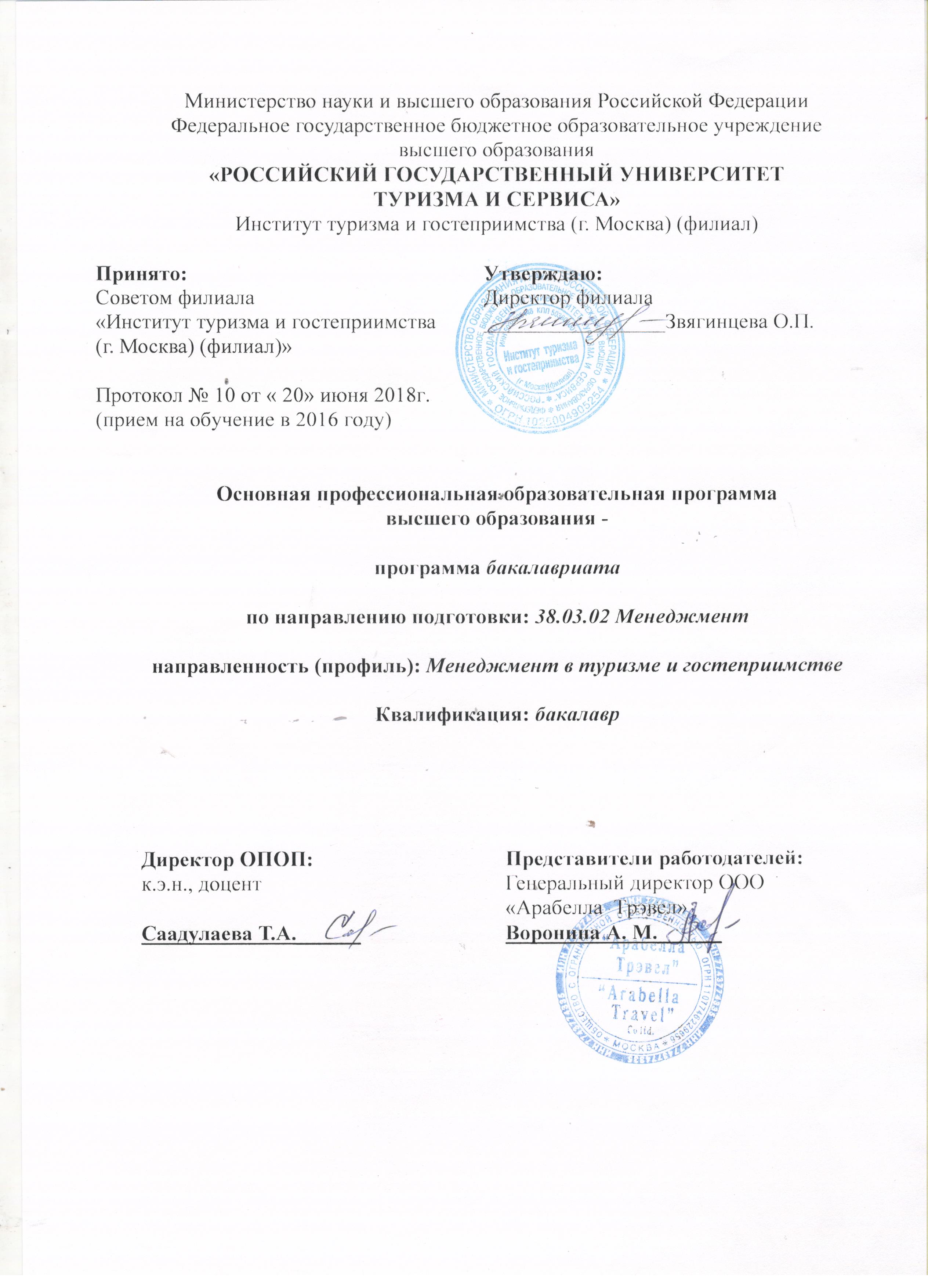  СОДЕРЖАНИЕРаздел 1. Общая характеристика основной профессиональной образовательной программыОсновная профессиональная образовательная программа высшего образования (ОПОП ВО), реализуемая вузом по направлению подготовки 38.03.02 Менеджмент (уровень бакалавриат) направленность (профиль): Менеджмент в туризме и гостеприимстве, представляет собой систему документов, разработанных  и утвержденных высшим учебным заведением с учетом потребностей регионального рынка труда, в соответствии с требованиями федеральных органов исполнительной власти и на основе Федерального государственного образовательного стандарта высшего образования по направлению подготовки 38.03.02 Менеджмент (уровень бакалавриат), утвержденного приказом Министерства образования и науки РФ от 12.01.2016 года (в ред. от 20.04.2016 г.) № 7.ОПОП ВО прикладного бакалавриата направления подготовки 38.03.02 Менеджмент было разработано с учетом требований рынка труда при взаимодействии с руководителями  предприятий индустрии туризма и гостеприимства в части выбора основных и дополнительных  видов профессиональной деятельности выпускника, формирования дисциплин вариативной части учебного плана, раскрывающего профессиональные компетенции и профиль реализуемой программы.Главной целью реализации вузовской ОПОП ВО по направлению подготовки 38.03.02 Менеджмент (уровень бакалавриат) является развитие у студентов личностных качеств, формирование общекультурных, общепрофессиональных и профессиональных компетенций в соответствии с требованиями ФГОС ВО по данному направлению подготовки, а цель состоит в подготовке специалиста, обладающего общекультурными компетенциями на основе гуманитарных, социальных, правовых и экономических знаний, позволяющих ему успешно работать в сфере управления и быть конкурентоспособным на рынке труда; подготовке специалиста, обладающего профессиональными компетенциями, которые формируют способность принимать и реализовывать эффективные управленческие решения, различные виды проектов в деятельности организаций или предприятий туриндустрии и индустрии гостеприимства; формировании и развитии социально-личностных студентов, таких как нравственность, толерантность, общекультурные навыки, способность к социальной адаптации, стремление к саморазвитию и реализации творческого потенциала, целеустремленность, гражданская позиция, коммуникативность и др. Срок освоения ОПОП ВО по направлению 38.03.02 Менеджмент (уровень бакалавриат):- очная форма обучения, включая последипломный отпуск – 4 года. - заочная форма обучения, включая последипломный отпуск - 4 года 6 месяцев.Трудоемкость ОПОП ВО по направлению подготовки прикладного бакалавриата 38.03.02 Менеджмент (уровень бакалавриат) в зачетных единицах составляет 240 з.е. и включает все виды аудиторной и самостоятельной работы студентов, учебной, производственной и производственной (преддипломной) практик и время, отводимое на контроль качества освоения студентом ОПОП. Предшествующий уровень образования абитуриента для освоения основной профессиональной образовательной программы подготовки бакалавров по направлению подготовки 38.03.02 Менеджмент (уровень бакалавриат) – среднее (полное) общее образование или среднее профессиональное образование. Абитуриент должен иметь документ государственного образца о среднем (полном) общем образовании или среднем профессиональном образовании.Язык образования: государственный язык Российской Федерации - русский. Основная профессиональная образовательная программа регламентирует цели, ожидаемые результаты, содержание, условия и технологии организации и реализации образовательного процесса подготовки бакалавра по направлению подготовки бакалавра по направлению и профилю, а также систему оценки качества подготовки выпускника.1.1. Квалификация, присваиваемая выпускникам Квалификация, присваиваемая выпускникам, – бакалавр.1.2. Виды профессиональной деятельности, к которым готовятся выпускникиОбласть профессиональной деятельности выпускника включает: организации различной организационно-правовой формы (коммерческие, некоммерческие) и органы государственного и муниципального управления, в которых выпускники работают в качестве исполнителей и координаторов по проведению организационно-технических мероприятий и администрированию реализации оперативных управленческих решений, а также структуры, в которых выпускники являются предпринимателями, создающими и развивающими собственное дело.Объектом профессиональной деятельности выпускника являются:- процессы реализации управленческих решений в организациях различных организационно-правовых форм;- процессы реализации управленческих решений в органах государственного и муниципального управления.Виды профессиональной деятельности выпускника. Основной вид профессиональной деятельности: организационно-управленческая деятельность.Дополнительные виды профессиональной деятельности: информационно-аналитическая деятельность, предпринимательская деятельность.Задачи профессиональной деятельности:- организационно-управленческая деятельность:участие в разработке и реализации корпоративной и конкурентной стратегии организации, а также функциональных стратегий (маркетинговой, финансовой, кадровой);участие в разработке и реализации комплекса мероприятий операционного характера в соответствии со стратегией организации;планирование деятельности организации и подразделений;формирование организационной и управленческой структуры организаций;организация работы исполнителей (команды исполнителей) для осуществления конкретных проектов, видов деятельности, работ;разработка и реализация проектов, направленных на развитие организации (предприятия, органа государственного или муниципального управления);контроль деятельности подразделений, команд (групп) работников;мотивирование и стимулирование персонала организации, направленное на достижение стратегических и оперативных целей;участие в урегулировании организационных конфликтов на уровне подразделений и рабочей команды (группы);- информационно-аналитическая деятельность:сбор, обработка и анализ информации о факторах внешней и внутренней среды организации для принятия управленческих решений;построение и поддержка функционирования внутренней информационной системы организации для сбора информации с целью принятия решений, планирования деятельности и контроля;создание и ведение баз данных по различным показателям функционирования организаций;разработка и поддержка функционирования системы внутреннего документооборота организации, ведение баз данных по различным показателям функционирования организаций;разработка системы внутреннего документооборота организации;оценка эффективности проектов;подготовка отчетов по результатам информационно-аналитической деятельности;оценка эффективности управленческих решений;- предпринимательская деятельность:разработка и реализация бизнес-планов создания нового бизнеса;организация и ведение предпринимательской деятельности.1.3. Направленность (профиль) образовательной программыВ соответствии с направленностью образовательной деятельности Университета профилем ОПОП ВО по направлению подготовки прикладного бакалавриата 38.03.02 Менеджмент является  Менеджмент в туризме и гостеприимстве. Данный профиль предполагает получение выпускником высшего профессионально-профилированного углубленного образования, позволяющего ему успешно работать в области менеджмента в сфере туризма и гостеприимства.1.4. Планируемые результаты освоения образовательной программы              Результаты освоения ОПОП ВО определяются приобретаемыми выпускником компетенциями, то есть его способностью применять знания, умения и личные качества в соответствии с задачами профессиональной деятельности, указанными в п.4.4 ФГОС ВО по направлению подготовки 38.03.02 Менеджмент.Выпускник, прошедшей подготовку по ОПОП ВО «Менеджмент» с квалификацией (степенью) «бакалавр», в соответствии с требованиями ФГОС ВО должен обладать следующими компетенциями:            общекультурные компетенции:           способностью использовать основы философских знаний для формирования мировоззренческой позиции (ОК-1);          способностью анализировать основные этапы и закономерности исторического развития общества для формирования гражданской позиции (ОК-2);           способностью использовать основы экономических знаний в различных сферах деятельности (ОК-3);           способностью к коммуникации в устной и письменной формах на русском и иностранном языках для решения задач межличностного и межкультурного взаимодействия (ОК-4);           способностью работать в коллективе, толерантно воспринимая социальные, этнические, конфессиональные и культурные различия (ОК-5);           способностью к самоорганизации и самообразованию (ОК-6);           способностью использовать методы и средства физической культуры для обеспечения полноценной социальной и профессиональной деятельности (ОК-7);           способностью использовать приемы оказания первой помощи, методы защиты в условиях чрезвычайных ситуаций (ОК-8);        общепрофессиональные компетенции:            владением навыками поиска, анализа и использования нормативных и правовых документов в своей профессиональной деятельности (ОПК-1);            способностью находить организационно-управленческие решения и готовностью нести за них ответственность с позиций социальной значимости принимаемых решений (ОПК-2);             способностью проектировать организационные структуры, участвовать в разработке стратегий управления человеческими ресурсами организаций, планировать и осуществлять мероприятия, распределять и делегировать полномочия с учетом личной ответственности за осуществляемые мероприятия (ОПК-3);             способностью осуществлять деловое общение и публичные выступления, вести переговоры, совещания, осуществлять деловую переписку и поддерживать электронные коммуникации (ОПК-4);                владением навыками составления финансовой отчетности с учетом  последствий   влияния различных методов и способов финансового учета на финансовые результаты деятельности организации на основе использования современных методов обработки деловой информации и корпоративных информационных систем (ОПК-5);              владением методами принятия решений в управлении операционной (производственной) деятельностью организаций (ОПК-6);              способностью решать стандартные задачи профессиональной деятельности на основе информационной и библиографической культуры с применением информационно-коммуникационных технологий и с учетом основных требований информационной безопасности (ОПК-7);дополнительные общепрофессиональные компетенции:           способностью к организации коммуникационного процесса с потребителем туруслуг  и услуг гостеприимства (ДОПК-1);готовностью к ресурсосбережению в профессиональной и бытовой деятельности(ДОПК-2);способностью применять стандарты качества оказания туруслуг  и  услуг гостеприимства (ДОПК-3);профессиональные компетенции: организационно-управленческая деятельность:          владением навыками использования основных теорий мотивации, лидерства и власти для решения стратегических и оперативных управленческих задач, а также для  организации групповой работы на основе знания процессов групповой динамики и принципов формирования команды, умений проводить аудит человеческих ресурсов и осуществлять диагностику организационной культуры (ПК-1);           владением различными способами разрешения конфликтных ситуаций при проектировании межличностных, групповых и организационных коммуникаций на основе современных технологий управления персоналом, в том числе в межкультурной среде (ПК-2);           владением навыками стратегического анализа, разработки и осуществления стратегии организации, направленной на обеспечение ее конкурентоспособности (ПК-3);           умением применять основные методы финансового менеджмента для оценки активов, управления оборотным капиталом, принятия инвестиционных решений, решений по финансированию, формированию дивидендной политики и структуры капитала, в том числе, при принятии решений, связанных с операциями на мировых рынках в условиях глобализации (ПК-4);             способностью анализировать взаимосвязи между функциональными стратегиями компаний с целью подготовки сбалансированных управленческих решений (ПК-5);             способностью участвовать в управлении проектом, программой внедрения технологических и продуктовых инноваций или программой организационных изменений (ПК-6);               владением навыками поэтапного контроля реализации бизнес-планов и условий заключаемых соглашений, договоров и контрактов, умением координировать деятельность исполнителей с помощью методического инструментария реализации управленческих решений в области функционального менеджмента для достижения высокой согласованности при выполнении конкретных проектов и работ (ПК-7);               владением навыками документального оформления решений в управлении операционной (производственной) деятельности организаций при внедрении технологических, продуктовых инноваций или организационных изменений (ПК-8);способностью участвовать в разработке маркетинговой стратегии предприятия и  организации  туриндустрии и индустрии гостеприимства, планировать и осуществлять мероприятия, направленные на ее реализацию (ДПК-1);способностью организовывать и управлять деятельностью предприятий (организаций) туриндустрии и индустрии гостеприимства (ДПК-3);владением приемами современной организации обслуживания на предприятиях  (организациях) туриндустрии и индустрии гостеприимства (ДПК-5).  информационно-аналитическая деятельность:            способностью оценивать воздействие макроэкономической среды на функционирование организаций и органов государственного и муниципального управления, выявлять и анализировать рыночные и специфические риски, а также анализировать поведение потребителей экономических благ и формирование спроса на основе знания экономических основ поведения организаций, структур рынков и конкурентной среды отрасли (ПК-9);              владением навыками количественного и качественного анализа информации при принятии управленческих решений, построения экономических, финансовых и организационно-управленческих моделей путем их адаптации к конкретным задачам управления (ПК-10);              владением навыками анализа информации о функционировании системы внутреннего документооборота организации, ведения баз данных по различным показателям и формирования информационного обеспечения участников организационных проектов (ПК-11);                умением организовать и поддерживать связи с деловыми партнерами, используя системы сбора необходимой информации для расширения внешних связей и обмена опытом при реализации проектов, направленных на развитие организации (предприятия, органа государственного или муниципального управления) (ПК-12);                умением моделировать бизнес-процессы и использовать методы реорганизации бизнес-процессов в практической деятельности организаций (ПК-13);                 умением применять основные принципы и стандарты финансового учета для формирования учетной политики и финансовой отчетности организации, навыков управления затратами и принятия решений на основе данных управленческого учета (ПК-14);                умением проводить анализ рыночных и специфических рисков для принятия управленческих решений, в том числе при принятии решений об инвестировании и финансировании (ПК-15);                 владением навыками оценки инвестиционных проектов, финансового планирования и прогнозирования с учетом роли финансовых рынков и институтов (ПК-16);способностью анализировать и интерпретировать данные отечественной и зарубежной статистики о социально-экономических процессах и явлениях, выявлять тенденции изменения социально-экономических показателей  (ДПК-2);способностью использовать методы исследования и оценки рынка туруслуг  и услуг гостеприимства (ДПК-4);       предпринимательская деятельность:                способностью оценивать экономические и социальные условия осуществления предпринимательской деятельности, выявлять новые рыночные возможности и формировать новые бизнес-модели (ПК-17);                 владением навыками бизнес-планирования создания и развития новых организаций (направлений деятельности, продуктов) (ПК-18);                 владением навыками координации предпринимательской деятельности в целях обеспечения согласованности выполнения бизнес-плана всеми участниками (ПК-19);                  владением навыками подготовки организационных и распорядительных документов, необходимых для создания новых предпринимательских структур (ПК-20).1.5. Сведения о профессорско-преподавательском составе, необходимом для реализации образовательной программыРеализация основной профессиональной образовательной программы бакалавриата по направлению «38.03.02 Менеджмент», профиль «Менеджмент в туризме и гостеприимстве» обеспечивается руководящими и научно-педагогическими работниками организации, а также лицами, привлекаемыми к реализации программы бакалавриата на условиях гражданско-правового договора.Доля штатных научно-педагогических работников (в приведенных к целочисленным значениям ставок) соответствует требованиям п.7.1.6 ФГОС.Доля научно-педагогических работников (в приведенных к целочисленным значениям ставок) имеющих образование, соответствующее профилю преподаваемой дисциплины (модуля), в общем числе научно-педагогических работников, реализующих программу бакалавриата, соответствует требованиям п. 7.2.2 ФГОС.Доля научно-педагогических работников (в приведенных к целочисленным значениям ставок), имеющих ученую степень (в том числе ученую степень, присвоенную за рубежом и признаваемую в Российской Федерации) и (или) ученое звание (в том числе ученое звание, полученное за рубежом и признаваемое в Российской Федерации), в общем числе научно-педагогических работников, реализующих программу бакалавриата, соответствует требованиям п.7.2.3 ФГОС.Доля работников (в приведенных к целочисленным значениям ставок) из числа руководителей и работников организаций, деятельность которых связана с направленностью (профилем) реализуемой программы бакалавриата (имеющих стаж работы в данной профессиональной области не менее 3 лет) в общем числе работников, реализующих программу бакалавриата, соответствует требованиям п.7.2.4 ФГОС.1.6. Матрица компетенцийМатрица компетенций – документ в виде таблицы, содержащий принципиальный набор компетенций, их текстовые формулировки, характеризующие определенные качества деятельности студента, соответствующие уровням компетенций, имеющихся у него. Матрица соответствия составных частей ОПОП и компетенций, формируемых в результате основания ОПОП по направлению подготовки 38.03.02 «Менеджмент», представлена в Приложении 3.1.7. Аннотации рабочих программ дисциплин Аннотации рабочих программ по направлению подготовки 38.03.02 «Менеджмент» включают в себя: место дисциплины в структуре ОПОП, требования к результатам освоения дисциплины (формирование компетенций), ее содержание и трудоемкость.Аннотация рабочей программы дисциплины Б.1.Б.1 ИсторияДисциплина «История» входит в  базовую часть первого блока программы бакалавриата по направлению подготовки 38.03.02 «Менеджмент», профиль Менеджмент в туризме и гостеприимстве.Изучение данной дисциплины базируется на знании школьной программы по гуманитарным и общественным предметам: история, литература, обществоведение. Дисциплина направлена на формирование следующих компетенций выпускника: ОК-2 - способностью анализировать основные этапы и закономерности исторического развития общества для формирования гражданской позиции.Содержание дисциплины охватывает круг вопросов, связанных с пониманием характера истории как науки и ее места в системе гуманитарных наук; формированием исторического мышления и сознания, способствующих социальному ориентированию в современной жизни. Студент учится ориентироваться в главных этапах истории России и мира и их хронологии; формирует представление о месте России в мировом сообществе, о ее взаимосвязях с Западом и Востоком, о ее вкладе в мировую цивилизацию, о специфических особенностях ее развития. Дисциплина способствует осознанию студентом места профессиональной деятельности в культурно-историческом процессе.Общая трудоемкость освоения дисциплины составляет 4 зачетные единицы, 144 часа. Преподавание дисциплины ведется на 1 курсе на 1 семестре продолжительностью 18 недель и предусматривает проведение учебных занятий следующих видов: лекций, в том числе проблемных лекций, лекций-дискуссий, практических занятий в форме семинара-заслушивания и обсуждения докладов с презентациями, семинаров-диспутов,  самостоятельная работа обучающихся, групповые и индивидуальные консультации.Программой предусмотрены следующие виды контроля: текущий контроль успеваемости в форме тестирования, докладов, эссе и промежуточная аттестация в форме экзамена; экзамен проводится в форме защиты проекта (1 семестр).Основные положения дисциплины должны быть использованы в дальнейшем в государственной итоговой аттестации.Аннотация рабочей программы дисциплиныБ.1.Б.2 ФилософияДисциплина «Философия» входит в базовую часть первого блока программы бакалавриата по направлению подготовки 38.03.02 «Менеджмент», профиль Менеджмент в туризме и гостеприимстве.Изучение данной дисциплины базируется на знании школьной программы по гуманитарным и общественным предметам: история, литература, обществоведение.Дисциплина направлена на формирование следующих компетенций выпускника:ОК-1 – способностью использовать основы философских знаний для формирования мировоззренческой позиции.Дисциплина «Философия» призвана способствовать созданию у студентов целостного системного представления о мире и месте человека в нем, а также формированию и развитию философского мировоззрения; развивать у студентов интерес к фундаментальным знаниям; стимулировать потребность к философским оценкам исторических событий и фактов действительности; усваивать идеи единства мирового историко-культурного процесса при одновременном признании многообразия его форм; выработать адекватную современным требованиям методологическую культуру, которая позволяет специалисту применять научные, технические и гуманитарные знания как единый системный комплекс; помочь понять философско-мировоззренческий смысл профессиональной деятельности и её место в жизни человека.Общая трудоемкость освоения дисциплины составляет 4 зачетные единицы, 144 часа. Преподавание дисциплины ведется на 1 курсе на 1 семестре продолжительностью 18 недель и предусматривает проведение учебных занятий следующих видов: лекций с демонстрацией видеоматериалов и презентацией, практические занятия в форме презентаций, дискуссий, решение ситуационных задач, устных опоросов, выездных занятий в музеи, самостоятельная работа обучающихся, групповые и индивидуальные консультации.Программой предусмотрены следующие виды контроля: текущий контроль успеваемости в форме презентации статей, обсуждения презентаций и дискуссий по итогам презентаций и промежуточная аттестация в форме экзамена (1 семестр).После завершения курса «Философия» бакалавр применяет полученные знания и умения в процессе освоения всех последующих дисциплин, расширяя мировоззренческие горизонты выбранной профессии и осознавая ее место в жизни общества, а также при подготовке к защите выпускной квалификационной работы.На очной форме обучения: программой дисциплины предусмотрены лекционные (34 часа) занятия, практические занятия (18 часов), самостоятельная  работа студента (88 часов), групповые консультации (2 часа), промежуточная аттестация (2 часа).На заочной форме обучения: программой дисциплины предусмотрены лекционные (6 часов) занятия, практические занятия (4 часа), самостоятельная  работа студента (130 часов), групповые консультации (2 часа), промежуточная аттестация (2 часа).Аннотация рабочей программы дисциплиныБ.1.Б.3 Иностранный языкДисциплина Б1.Б.3 «Иностранный язык»  входит в  базовую часть первого блока программы бакалавриата по направлению подготовки 38.03.02 «Менеджмент», профиль Менеджмент в туризме и гостеприимстве.Изучение данной дисциплины базируется на знании школьной программы по иностранному языку.Дисциплина направлена на овладение выпускником  следующих компетенцийОК - 4 - способностью к коммуникациям в устной и письменной формах на русском и иностранном языках для решения задач межличностного и межкультурного взаимодействия. ОК - 6 - способностью к самоорганизации и самообразованию.             Содержание дисциплины охватывает круг вопросов, направленных на формирование и развитие лексических навыков: введение частотной тематической лексики по специальности, закрепление ее в диалогической и монологической речи; углубление знаний о вариативности языка и стилистических особенностях его функционирования; дальнейшее формирование и развитие грамматических навыков: тренировка языковых явлений, наиболее часто встречающихся в сфере деловой коммуникации; развитие умений выбора грамматических структур для оформления высказывания в соответствии с его видом и целями; повышение уровня лексико-грамматической корректности иноязычной речи; развитие навыков чтения текстов рекламно-справочного характера, а также деловой документации, соответственно изучаемой тематике; развитие аудиоумений восприятия на слух иноязычной речи, звучащей в естественном темпе; овладение необходимым уровнем речевой культуры при ведении деловых переговоров; дальнейшее развитие языковой компетенции, под которой понимается способность использовать предлагаемые системно-морфологические образования и умение свободно оперировать языковыми средствами соответственно этике общения в сфере туристического бизнеса.Общая трудоемкость освоения дисциплины составляет  10 зачетных единиц,  360 часов, практические занятия  168 часа, самостоятельная работа студента  192 часа. Преподавание дисциплины ведется на 1 и 2 курсах:1 семестр – продолжительность  18 недель - практические занятия 52 часа, самостоятельная работа – 52 часа, консультация – 2 часа, промежуточная аттестация – 2 часа, 3 зачетные единицы; 2 семестр - продолжительность  18 недель - практические занятия 52 часа, консультация – 2 часа, промежуточная аттестация – 2 часа самостоятельная работа – 52 часа, 3 зачетные единицы;3 семестр - продолжительность  18 недель - практические 52 часа, , консультация – 2 часа, промежуточная аттестация – 2 часа  самостоятельная работа – 88 часов, 4 зачетные единицы; предусматривает проведение практических занятий в том числе: коммуникативные тренинги, выполнение лексико-грамматических упражнений, аудирование, ролевые игры, круглые столы, беседа, case study, презентации, а также самостоятельную работу обучающихся, групповые и индивидуальные консультации. Программой предусмотрены следующие виды контроля: текущий контроль успеваемости в форме тестирования, презентаций по темам, эссе, промежуточная аттестация в форме зачета (1 и 2 семестры) и экзамена (3 семестр). Для заочной формы обучения: преподавание ведется на 1 курсе в 1 и 2 семестрах, на 2 курсе в 3 семестре, контактная работа преподавателя со студентом - 50 ч. (14/12/12 ч. – занятия семинарского типа, консультации – 2/2/2 ч., промежуточная аттестация- 2/2/2 ч.), самостоятельная работа студента – 90/92/128 ч.             Основные положения дисциплины должны быть использованы при изучении следующих дисциплин: Технологии делового общения, прикладных исследований в менеджменте туризма и гостеприимства.Аннотация рабочей программы дисциплины Б.1.Б.4 Физическая культура и спортДисциплина «Физическая культура и спорт» входит в  базовую часть первого блока программы бакалавриата по направлению подготовки 38.03.02 «Менеджмент», профиль Менеджмент в туризме и гостеприимстве. Изучение данной дисциплины базируется на знании школьной программы по предмету: физическая культура.Дисциплина направлена на овладение выпускником следующих компетенций : ОК-7 - способностью использовать методы и средства физической культуры для обеспечения полноценной социальной и профессиональной деятельности.Содержание дисциплины охватывает круг вопросов, связанных с укреплением здоровья; овладением знаниями основ физической культуры и здорового образа жизни; достижением оптимального уровня физических и психологических качеств; умением использовать опыт физкультурно-спортивной деятельности для достижения жизненных и профессиональных целей.Общая трудоемкость освоения модуля составляет 2 зачетные единицы, 72 часа. Преподавание дисциплины ведется для студентов очной формы обучения на 1 курсе в 1 семестре продолжительностью 18 недель и на 1 курсе во 2 семестре продолжительностью 18 недель и предусматривает проведение учебных занятий следующих видов: лекции, в том числе вводные и традиционные лекции; практические занятия в форме учебно-тренировочных занятий; групповые и индивидуальные консультации. Преподавание дисциплины ведется для студентов очной формы обучения на 1 курсе в 1 семестре - контактная работа обучающихся с преподавателем 36 часов, лекционные занятия (16 часов), практические занятия (16 часов), самостоятельная работа обучающихся 0 часов; и на 1 курсе во 2 семестре - контактная работа обучающихся с преподавателем 36 часов, самостоятельная работа обучающихся 0 часов. Преподавание дисциплины предусматривает проведение учебных занятий следующих видов: лекции, в том числе вводные и традиционные лекции; практические занятия в форме учебно-тренировочных занятий, решение ситуационных задач, индивидуальных презентаций студентов, групповых проектов, разработка индивидуальной карты здоровья;  групповые и индивидуальные консультации.Преподавание дисциплины ведется для студентов заочной формы обучения на 1 курсе в 1 семестре - контактная работа обучающихся с преподавателем 8 часов, лекционные занятия (2 часа), практические занятия (2 часа), самостоятельная работа обучающихся 28 часов; и на 1 курсе во 2 семестре - контактная работа обучающихся с преподавателем 8 часов, лекционные занятия (2 часа), практические занятия (2 часа), самостоятельная работа обучающихся 28 часов. Преподавание дисциплины предусматривает проведение учебных занятий следующих видов: лекции, в том числе вводные и традиционные лекции; практические занятия в форме учебно-тренировочных занятий, решение ситуационных задач, индивидуальных презентаций студентов, групповых проектов, разработка индивидуальной карты здоровья;  групповые и индивидуальные консультации, самостоятельная работа обучающихся (для заочной формы обучения). Программой предусмотрены следующие виды контроля: текущий контроль успеваемости в форме тестирования и сдачи нормативов; и промежуточная аттестация в форме зачета (1,2 семестр).Основные положения модуля могут быть использованы в дальнейшем при изучении следующих дисциплин: - Элективные дисциплины по физической культуре и спорту.Аннотация рабочей программы дисциплиныБ.1.Б.5. ПравоДисциплина «Право» входит в  базовую часть первого блока программы бакалавриата по направлению подготовки 38.03.02 «Менеджмент», профиль Менеджмент в туризме и гостеприимстве.Изучение данной дисциплины базируется на знании школьной программы по гуманитарным и общественным предметам: история, обществоведение. Дисциплина направлена на формирование  следующих компетенций выпускника: ОПК-1 – владением навыками поиска, анализа и использования нормативных и правовых документов в своей профессиональной деятельности.Содержание дисциплины охватывает круг общетеоретических вопросов, представляющих собой принципиальную основу для изучения конкретных отраслей и институтов системы российского права, основных теоретических подходов к определению сущности и социального назначения государства и права, принципов и источников права,  а также круг вопросов, охватывающий основы таких отраслей права как: конституционное право, гражданское право, административное право, трудовое право, семейное право,  экологическое право, уголовное право.Общая трудоемкость освоения дисциплины составляет 4 зачетных единиц, 144 часа. Преподавание дисциплины ведется на 1 курсе на 1 семестре продолжительностью 18 недель и предусматривает проведение учебных занятий следующих видов: лекции, в том числе: классические лекции, проблемные лекции; практические занятия в форме защиты докладов с презентацией с его последующим обсуждением, семинара-диспута, решения ситуационных задач, устного опроса, самостоятельная работа обучающихся, групповые и индивидуальные консультации. На очной форме обучения: программой дисциплины предусмотрены лекционные занятия(16 часов), практические занятия (36 часов), самостоятельная  работа студента (88 часов), групповые консультации (2 часа), промежуточная аттестация (2 часа).На заочной форме обучения: программой дисциплины предусмотрены лекционные занятия(4 часа), практические занятия (6 часов), самостоятельная  работа студента (130 часов), групповые консультации (2 часа), промежуточная аттестация (2 часа).Программой предусмотрены следующие виды контроля: текущий контроль успеваемости в форме тестирования по темам курса, промежуточная аттестация в форме экзамена (1 семестр).Аннотация рабочей программы дисциплиныБ.1.Б.6 Технологии делового общенияДисциплина «Технологии делового общения» входит в  базовую часть первого блока программы бакалавриата по направлению подготовки 38.03.02 «Менеджмент», профиль Менеджмент в туризме и гостеприимстве.  Изучение данной дисциплины базируется на знании школьной программы по гуманитарным и общественным предметам: истории, литературе, обществоведению, а также философии,  истории, иностранного языка. Содержание дисциплины охватывает круг вопросов, связанных с теорией и практикой делового общения: основами речевых коммуникаций, основами психологии деловых коммуникаций; основами межкультурных коммуникаций и основами конфликтологии. Дисциплина ориентирована на ознакомление студентов с основами технологий профессионального общения, психологии общения, раскрытие их значения и роли в экономической деятельности, спецификой ведения деловых переговоров, совещаний, речевых и психологических особенностей публичного выступления. Студент знакомится с основами конфликтологии, учится адекватно ориентироваться в конфликтной ситуации, межгрупповых и межличностных конфликтах, осознавать свое место и роль в них, свои возможности как должностного лица. При этом студент осваивает технологии делового общения с учетом международной, межкультурной и межрелигиозной специфики.Дисциплина направлена на овладение выпускником  следующих компетенций : ОК-4 - способностью к коммуникации в устной и письменной формах на русском и иностранном языках для решения задач межличностного и межкультурного взаимодействия;ОК-5 - способностью работать в коллективе, толерантно воспринимать социальные, этнические, конфессиональные и культурные различия;ОПК-4 – способностью осуществлять деловое общение и публичные выступления, вести переговоры, совещания, осуществлять деловую переписку и поддерживать электронные коммуникации;  ПК-2 - владением различными способами разрешения конфликтных ситуаций при проектировании межличностных, групповых и организационных коммуникаций на основе современных технологий управления персоналом, в том числе в межкультурной среде;ПК-12 - умением организовать и поддерживать связи с деловыми партнерами, используя системы сбора необходимой информации для расширения внешних связей и обмена опытом при реализации проектов, направленных на развитие организации (предприятия, органа государственного или муниципального управления).Общая трудоемкость освоения дисциплины составляет 10 зачетных единиц, 360 часов, в том числе: контактная работа преподавателя со студентом - 152 часа (64 часа - занятия лекционного типа, 72 часа – занятия семинарского типа, консультации- 8 часов, промежуточная аттестация- 8 часов), самостоятельная работа студента -208 часов. Преподавание дисциплины ведется на 1 и 2 курсах на 1. 2, 3 и 4 семестрах продолжительностью 72 недели и предусматривает проведение учебных занятий следующих видов: занятия лекционного типа, в том числе лекции-презентации, лекции-диалоги, занятия семинарского типа в форме ситуационно-ролевых игр, круглого стола, дискурс-анализ, тестирование, решения ситуационных задач, тренингов, работы в малых группах, самостоятельную работу обучающихся. Для заочной формы обучения: преподавание ведется на 1 курсе в 1 и 2 семестрах, на 2 курсе в 3 и 4 семестрах, контактная работа преподавателя со студентом - 56 ч. (4/4/2/2 ч. - занятия лекционного типа, 6/8/6/8 ч. – занятия семинарского типа, консультации – 2/2/2/2 ч., промежуточная аттестация- 2/2/2/2 ч.), самостоятельная работа студента – 58/56/96/94 ч.Программой предусмотрены следующие виды контроля: текущий контроль успеваемости в форме презентаций, составления профессиональных речей,  решения ситуационных задач, моделирования деловых бесед, анализа конфликтных ситуаций по схеме, промежуточные аттестации в форме зачета/защита группового проекта (1-3 семестры), экзамена (4 семестр).                                         Аннотация рабочей программы дисциплиныБ.1.Б.7 Безопасность жизнедеятельностиДисциплина «Безопасность жизнедеятельности» входит  в базовую часть первого блока программы бакалавриата по направлению подготовки 38.03.02 «Менеджмент», профиль Менеджмент в туризме и гостеприимстве.Изучение данной дисциплины базируется на знании школьной программы по предметам: основы безопасности жизнедеятельности, экология, а также физическая культура и спорт.Дисциплина направлена на овладение выпускником следующих компетенций: ОК-8 -  способностью использовать приемы оказания первой помощи, методы защиты в условиях чрезвычайных ситуаций. Содержание дисциплины охватывает круг вопросов, связанных с изучением окружающей человека среды обитания, взаимодействие человека со средой обитания, взаимовлияние человека и среды обитания с точки зрения обеспечения безопасной жизни и деятельности, методы создания среды обитания допустимого качества. В предметной области изучаются основные виды и характеристики опасностей, условия их реализации, характер их проявления, прежде всего, на человека и природу; пожарная безопасность; социальная и медицинская безопасность; обеспечение безопасности в процессе трудовой деятельности. Изучение основных методов защиты производственного персонала и населения от возможных последствий аварий, катастроф, стихийных бедствий и чрезвычайных ситуаций (ЧС). Изучение основных способов оказания первой помощи. Общая трудоемкость освоения дисциплины составляет 4 зачетных единиц, 144 часа, из них:для студентов очной формы обучения - контактная работа с преподавателем – 38 часов, в том числе 16 часов– занятия лекционного типа, 18 часов – занятия семинарского типа, 2 часа – консультации, 2 часа – промежуточная аттестация, самостоятельная работа – 106 часов.для студентов заочной формы обучения - контактная работа с преподавателем – 8 часов, в том числе 2 часа– занятия лекционного типа, 2 часа – занятия семинарского типа, 2 часа – консультации, 2 часа – промежуточная аттестация, самостоятельная работа – 136 часов.Преподавание дисциплины ведется на 1 курсе на 2 семестре продолжительностью 18 недель и предусматривает проведение учебных занятий следующих видов: лекции, в том числе вводные и традиционные лекции, лекции-диалоги, практические занятия в форме - выполнения и защиты лабораторного практикума, разбор конкретных ситуаций (отработки практических навыков оказания первой медицинской помощи, расследование несчастных случаев), рассмотрение и расследование несчастных случаев, тестирования, заслушивание и обсуждение индивидуальных проектов с презентациями, выездные занятия на специализированные выставки (Охрана, безопасность и противопожарная защита, Комплексная безопасность), самостоятельная работа обучающихся, групповые и индивидуальные консультации. Программой предусмотрены следующие виды контроля: текущий контроль успеваемости в форме тестирования, докладов с презентациями, защиты лабораторного практикума и промежуточная аттестация в форме зачета с оценкой (2семестр).Основные положения дисциплины должны быть использованы в дальнейшем в государственной итоговой аттестации.Аннотация рабочей программы дисциплины Б.1.Б.8 Бизнес-планирование Дисциплина «Бизнес-планирование» входит  в базовую часть первого блока программы бакалавриата по направлению подготовки 38.03.02 «Менеджмент», профиль Менеджмент в туризме и гостеприимстве.Изучение данной дисциплины базируется на дисциплинах программы: право,  менеджмент, экономика и предпринимательство, маркетинг, информационное обеспечение профессиональной деятельности, стандартизация и управление качеством услуг туризма и  гостеприимства.Дисциплина направлена на овладение выпускником  следующих компетенций : ПК-7- владением навыками поэтапного контроля реализации бизнес-планов и условий заключаемых соглашений, договоров и контрактов, умением координировать деятельность исполнителей с помощью методического инструментария реализации управленческих решений в области функционального менеджмента для достижения высокой согласованности при выполнении конкретных проектов и работ;ПК-18- владением навыками бизнес-планирования создания и развития новых организаций (направлений деятельности, продуктов);ПК-19 -владением навыками координации предпринимательской деятельности в целях обеспечения согласованности выполнения бизнес-плана всеми участниками.Содержание дисциплины охватывает круг вопросов, связанных с изучением основ бизнес-планирования, структурой и содержанием разделов бизнес-плана предприятия, с освоением методик планирования финансово-экономических показателей деятельности предприятий и расчетов эффективности от реализации предлагаемых управленческих решений.Предлагаемая программа ориентирована на ознакомление студентов с научным подходом изучения и овладения знаниями и пониманием основных принципов и методов бизнес-планирования, базовыми умениями применять методы и технологии бизнес-планирования. Данный курс позволит освоить студентам основы теоретических знаний в области бизнес-планирования; развить практические навыки по выполнению расчетов различных финансово-экономических экономических показателей; получить практический опыт по использованию полученных знаний и навыков при разработке отдельных подразделов бизнес – планов предприятий.Общая трудоемкость освоения дисциплины составляет 5 зачетных единиц, 180 час. Преподавание модуля ведется на 3 курсе в 5 семестре продолжительностью 18 недель и предусматривает проведение учебных занятий следующих видов: лекции, практические занятия, самостоятельная работа обучающихся. Общая трудоемкость освоения дисциплины составляет 5 зачетных единиц, 180 часов, в том числе: контактная работа преподавателя со студентом - 74 часа (34 часа - занятия лекционного типа, 36 часов – занятия семинарского типа, консультации- 2 часа, промежуточная аттестация- 2 часа), самостоятельная работа студента -106 часов, экзамен – 5 семестр. Для заочной формы обучения: преподавание ведется на 3 курсе в 5 семестре, контактная работа преподавателя со студентом - 16 ч. (6 ч. - занятия лекционного типа, 6 ч. – занятия семинарского типа, консультации – 2 ч., промежуточная аттестация- 2 ч.), самостоятельная работа студента – 164 ч., экзамен – 5 семестр.Программой предусмотрены следующие виды занятий: вводная лекция, лекции, проблемные лекции,  практические занятия, предусматривающие: устный и письменный экспресс- опрос по контрольным вопросам, дискуссия, практикующие упражнения, кейс-стади, анализ конкретных ситуации.Программой предусмотрены следующие виды контроля: текущий контроль успеваемости в форме четырех контрольных точек: работы с ЭБС, выполнения доклада с презентацией, тестирования, группового проекта, промежуточная аттестация проводится в форме экзамена.Основные положения дисциплины должны быть использованы в дальнейшем при изучении следующих дисциплин: Организация и управление деятельностью предприятий туриндустрии и индустрии гостеприимства,   Экономика туризма и гостиничного бизнеса, Основы прикладных исследований в менеджменте туризма и гостеприимства, Методы  прикладных исследований в менеджменте туризма и гостеприимства, Организация и управление профессиональной деятельностью.Аннотация рабочей программы дисциплины Б.1.Б.9 Финансовый менеджментДисциплина «Финансовый менеджмент» входит в  базовую часть первого блока программы бакалавриата по направлению подготовки 38.03.02 «Менеджмент», профиль Менеджмент в туризме и гостеприимстве.Цель курса – формирование у студентов  современных фундаментальных знаний  в области теории управления финансами организации, раскрытие сущностных основ взаимодействия теории и практики финансового менеджмента, содержания его традиционных и специальных функций в сфере туризма и гостеприимства.Задачи курса:  формирование представления о стратегии и тактике финансового управления в современной рыночной экономике;изучение принципов организации  и  системы  информационного обеспечения финансового менеджмента;определение целей, задач и особенностей финансового менеджмента на предприятиях туриндустрии;овладение основами анализа и управления финансовыми и предпринимательскими рисками;овладение современными методами управления финансированием текущей деятельности предприятий туриндустрии;изучение  закономерностей денежного  оборота хозяйствующего субъекта;овладение приемами планирования и прогнозирования денежных потоков;овладение современными методиками оценки эффективности принимаемых финансовых решений, основами дивидендной политики;изучение порядка формирования инвестиционной стратегии организации.Содержание дисциплины охватывает круг вопросов, связанных с управлением финансами предприятий сферы туризма и гостеприимства любых организационно-правовых форм.            Дисциплина направлена на овладение выпускником  следующих компетенций : ОПК-5 - владением навыками составления финансовой отчетности с учетом последствий влияния различных методов и способов финансового учета на финансовые результаты деятельности организации на основе использования современных методов обработки деловой информации и корпоративных информационных систем;ПК-4 – умением применять основные методы финансового менеджмента для оценки активов, управления оборотным капиталом, принятия инвестиционных решений, решений по финансированию, формированию дивидендной политики и структуры капитала, в том числе, при принятии решений, связанных с операциями на мировых рынках в условиях глобализации;ПК-14- умением применять основные принципы и стандарты финансового учета для формирования учетной политики и финансовой отчетности организации, навыков управления затратами и принятия решений на основе данных управленческого учета;ПК-15 – умением проводить анализ рыночных и специфических рисков для принятия управленческих решений, в том числе при принятии решений при инвестировании и финансировании;ПК-16 – владением навыками оценки инвестиционных проектов, финансового планирования и прогнозирования с учетом роли финансовых рынков и институтов.Общая трудоемкость освоения дисциплины составляет 8 зачетных единиц, 288 часов, в том числе: на очном обучении: контактная работа преподавателя со студентом - 112 часов (68 часов - занятия лекционного типа, 36 часов – занятия семинарского типа, консультации- 4 часа, промежуточная аттестация- 4 часа), самостоятельная работа студента -176 часов; на заочном обучении: контактная работа преподавателя со студентом - 28 часов (12 часов - занятия лекционного типа, 8 часов – занятия семинарского типа, консультации- 4 часа, промежуточная аттестация- 4 часа), самостоятельная работа студента -260 часов;Преподавание дисциплины ведется на 2  курсе в 4 семестре и на 3 курсе в 5 семестре продолжительностью  по 18 недель на очном обучении. Программой предусмотрены следующие виды контроля: текущий контроль успеваемости в форме тестовых заданий, практических задач и группового проекта в 4 и 5 семестре; промежуточная аттестация в форме зачета  в 4 семестре и  экзамена  в 5 семестре. Преподавание дисциплины ведется на 3  курсе в 5 и 6 семестре на заочном обучении и предусматривает проведение учебных занятий следующих видов: лекции; практические занятия, в том числе:  устный и письменный опрос, тестовые задания, решение задач (ситуационных, практических, теоретических), деловая игра; доклады; самостоятельная работа обучающихся, групповые и индивидуальные консультации, промежуточная аттестация в форме зачета в 5 семестре и экзамена в 6 семестре.  После завершения курса «Финансовый менеджмент» бакалавр совершенствует полученные знания и умения в процессе прохождения преддипломной практики и использует в ходе итоговой государственной аттестации.Необходимые для изучения дисциплины «Финансовый менеджмент» знания, умения и компетенции студента формируются в результате изучения дисциплин Информационное обеспечение профессиональной деятельности, МаркетингОсновные положения дисциплины должны быть использованы в дальнейшем при изучении следующих дисциплин: Комплексный экономический анализ  деятельности предприятий (организаций); Национальные особенности  ведения бизнеса в туризме и гостеприимстве; Организация и управление деятельностью предприятий туриндустрии и индустрии гостеприимства; Организация и управление профессиональной деятельностью; Управление проектами.Аннотация рабочей программы дисциплины Б.1.Б.10 Стратегический менеджментДисциплина «Стратегический менеджмент» входит в  базовую часть первого блока программы бакалавриата по направлению подготовки 38.03.02 «Менеджмент», профиль Менеджмент в туризме и гостеприимстве. Содержание дисциплины охватывает круг вопросов, связанных с основами и методами стратегического анализа и менеджмента компаний в туризме и гостеприимстве.Дисциплина направлена на овладение выпускником  следующих компетенций;ПК-3 – владением навыками стратегического анализа, разработки и осуществления стратегии организации, направленной на обеспечение конкурентоспособности;ПК-5 – способностью анализировать взаимосвязи между функциональными стратегиями компаний с целью подготовки сбалансированных управленческих решений. Цель дисциплины: подготовить бакалавра, обладающего знаниями концептуальных и практических основ формирования стратегии как необходимого элемента устойчивого развития организации, построения системы стратегического менеджмента, и владеющего базовыми умениями применять изученные методы на практике, в производственной и  преддипломной практике, являющейся частью образовательной программы бакалавриата. В дальнейшем сформированные в результате теоретического и практического освоения навыки стратегического менеджмента в туризме и гостеприимстве относятся к результатам образования бакалавра и применяются им в практической работе, связанной с профессиональной деятельностью.           Общая трудоемкость освоения дисциплины составляет 4 зачетные единицы, 144 часа, в том числе: контактная работа преподавателя со студентом по очной форме обучения – 56 часов (34 часа - занятия лекционного типа, 18 часов – занятия семинарского типа, консультации- 2 часа, промежуточная аттестация- 2 часа), самостоятельная работа студента -88 часов; по заочной форме обучения – 16 часов, (6 часов – занятия лекционного типа, 6 часов занятия семинарского типа, консультации- 2 часа, промежуточная аттестация- 2 часа), самостоятельная работа студента -128 часов.           Дисциплина реализуется в 7 семестре и предусматривает проведение учебных занятий следующих  видов: лекции, лекции-диалоги, проблемные лекции, практические занятия, в том числе, мозговой штурм, работа в группах (тренинг), разбор конкретной ситуации (case-study), круглый стол, дискуссии, презентации, доклады, самостоятельная работа обучающихся, групповые и индивидуальные консультации.             Программой предусмотрены следующие виды контроля: текущий контроль успеваемости в формах мини – проект в малых группах, тестирования, презентации доклада, группового проекта,  промежуточная аттестация в форме экзамена в 7 семестре. 
           После завершения курса «Стратегический менеджмент» бакалавр совершенствует полученные знания и умения в ходе изучения дисциплин «Организация и управление деятельностью предприятий туриндустрии и индустрии гостеприимства», «Организация и управление профессиональной деятельностью», в процессе прохождения преддипломной практики и использует в ходе государственной итоговой  аттестации.                                       Аннотация рабочей программы дисциплины Б.1.Б.11 Экономика и предпринимательство Дисциплина «Экономика и предпринимательство» входит в базовую часть первого блока программы бакалавриата по направлению подготовки 38.03.02 «Менеджмент», профиль Менеджмент в туризме и гостеприимстве.  Дисциплина направлена на овладение выпускником  следующих компетенций:ОК-3 - способностью использовать основы экономических знаний в различных сферах деятельности;ПК-17 способностью оценивать экономические и социальные условия осуществления предпринимательской деятельности, выявлять новые рыночные возможности и формировать новые бизнес-модели.Содержание дисциплины охватывает круг вопросов, связанных с изучением: механизма функционирования рыночной экономики и роли государства в повышении эффективности использования производственного потенциала национальной экономики; основных теоретических положений экономики предприятия, деятельности организации в условиях рыночных отношений, рассмотрением механизма функционирования и организационно-правовых форм предприятий туризма и гостеприимства; содержания и методологии предпринимательской деятельности; затрат предпринимательской деятельности и ее налогообложения; эффективности предпринимательской деятельности предприятий туризма и гостеприимства. Общая трудоемкость освоения дисциплины составляет 8 зачетных единиц, 288 часов, в том числе: контактная работа преподавателя со студентом - 112 часов (32 часа - занятия лекционного типа, 72 часа – занятия семинарского типа, консультации- 4 часа, промежуточная аттестация- 4 часа), самостоятельная работа студента -176 часов..  Преподавание дисциплины ведется на 1 и 2 курсах на 2 и 3 семестрах продолжительностью 18 недель (в каждом семестре) и предусматривает проведение учебных занятий следующих видов: лекции, в том числе поточные лекции; практические занятия: в том числе семинары в форме устного и письменного опроса, тестовых заданий, сase-study/ситуационных задач, теоретических задач, деловых игр, эссе, групповых проектов; самостоятельная работа обучающихся, групповые и индивидуальные консультации. Для заочной формы обучения: преподавание ведется на 1 курсе во 2 семестре и на 2 курсе в 3 семестре, контактная работа преподавателя со студентом - 24 ч. (2/2 ч. - занятия лекционного типа, 6/6 ч. – занятия семинарского типа, консультации – 2/2 ч., промежуточная аттестация- 2/2 ч.), самостоятельная работа студента – 132/132 ч.Программой предусмотрены следующие виды контроля: текущий контроль успеваемости в форме теста, решения ситуационных задач на 2 и 3 семестре, выполнение группового проекта во 2 и 3 семестре, промежуточная аттестация в форме экзамена на 2 и 3 семестрах.Аннотация рабочей программы дисциплины Б.1.Б.12 Менеджмент Дисциплина Б.1Б.12 «Менеджмент» входит в базовую часть первого блока программы бакалавриата по направлению подготовки 38.03.02 «Менеджмент», профиль Менеджмент в туризме и гостеприимстве.Дисциплина направлена на овладение выпускником  следующих компетенций:ОПК - 3 - способностью проектировать организационные структуры, участвовать в разработке стратегий управления человеческими ресурсами организаций, планировать и осуществлять мероприятия, распределять и делегировать полномочия с учетом личной ответственности за осуществляемые мероприятия;ПК – 1- владением навыками использования основных теорий мотивации, лидерства и власти для решения стратегических и оперативных управленческих задач, а также для организации групповой работы на основе знания процессов групповой динамики и принципов формирования команды, умение проводить аудит человеческих ресурсов и осуществлять диагностику организационной культуры.Компетенция ОПК-3  продолжает осваиваться в дисциплине «Управление человеческими ресурсами»Компетенция ПК-1 продолжает осваиваться в следующих дисциплинах «Управление человеческими ресурсами», «Комплексный экономический анализ деятельности предприятий (организаций)», «Организация и управление деятельностью предприятий туриндустрии и индустрии гостеприимства», «Организация и управление профессиональной деятельностью».	Задачей дисциплины является освоение компетенций, которыми должен владеть обучающийся в области систем менеджмента с учетом особенностей туристской индустрии, связанных со способностью организовать работу исполнителей, принимать управленческие решения в организации туристской деятельности. Предлагаемая программа ориентирована на ознакомление студентов с научным подходом изучения и овладения знаниями и пониманием основных принципов и методов управления предприятиями туристской индустрии, наиболее важных, типичных форм, функций, видов и состояний управленческих отношений; понимание особенностей современного этапа развития управленческой мысли; основных концепций управления, определение их сильных и слабых сторон. Студент знакомится с методами стимулирования и повышения мотивации подчиненных, обеспечения их лояльности.Данный курс позволит освоить студентам основные методы и технологии управления, получить определенные навыки для использования их в практике управления организациями туристскойиндустриивусловияхсложногоидинамичногоокружения,атакжеразвитьуних лидерские качества и навыки, которые дадут им возможность успешно работать руководителями в сферах туризма и гостеприимства.Общая трудоемкость освоения дисциплины составляет 4 зачетные единицы, 144часа. Преподавание дисциплины ведется на1курсе на 2 семестре продолжительностью 18 недель и предусматривает проведение учебных занятий следующих видов: лекций (16 часов), в том числе в том числе традиционной лекции, лекции-дискуссии, лекции-презентации; практические занятия (36 часов) в форме интерактивного опроса, выступлений с эссе и докладами, решения ситуационных задач с групповыми дискуссиями, деловой, ролевой  игры, индивидуального практикума, группового проекта; самостоятельная работа обучающихся (88 часов), групповые и индивидуальные консультации - 2 часа, промежуточная аттестация – 2 часа.На заочной форме обучения общая трудоемкость освоения дисциплины составляет 4 зачетные единицы, 144 часа. Преподавание дисциплины ведется на1 курсе на 2 семестре: лекций (2 часа), практические занятия (6 часов) самостоятельная работа обучающихся (132 часа), консультации  -2 часа, промежуточная аттестация – 2 часа.Программой предусмотрены следующие виды контроля: текущий контроль успеваемости проводится в форме тестирования, докладов, эссе и защиты проектов, промежуточная аттестация – в форме экзамена (2 семестр).Аннотация рабочей программы дисциплиныБ.1.Б.13 Разработка управленческих решенийДисциплина «Разработка управленческих решений» входит в  базовую часть первого блока программы бакалавриата по направлению подготовки 38.03.02 «Менеджмент», профиль Менеджмент в туризме и гостеприимстве.  Изучение данной дисциплины базируется на знаниях, полученных при изучении дисциплин базовой части первого блока основной профессиональной образовательной программы: Менеджмент, Технологии делового общения, Экономика и предпринимательство, Документационное обеспечение профессиональной деятельности, Информационное обеспечение профессиональной деятельности, Право, Безопасность жизнедеятельности, Управление человеческими ресурсами, Бизнес-планирование, Маркетинг.Дисциплина направлена на формирование следующих компетенций выпускника: ОПК-2 - способностью находить организационно-управленческие решения и готовность нести за них ответственность с позиций социальной значимости принимаемых решений;ОПК–6 - владением методами принятия решений в управлении операционной (производственной) деятельностью организаций;ПК-7 - владением навыками поэтапного контроля реализации бизнес-планов и условий заключаемых соглашений, договоров и контрактов, умение координировать деятельность исполнителей с помощью методического инструментария реализации управленческих решений в области функционального менеджмента для достижения высокой согласованности при выполнении конкретных проектов и работ;ПК-10 -	владением навыками количественного и качественного анализа информации при принятии управленческих решений, построения экономических, финансовых и организационно-управленческих моделей путем их адаптации к конкретным задачам управления.Содержание дисциплины «Разработка управленческих решений» охватывает круг вопросов, раскрывающих понятие организации как управляющего процесса и явления, законы и принципы организации, виды и структуру организационных отношений, системы управления организации, общие и конкретные функции управления, уровни и звенья управления, функции решений в организации процесса управления, основы методологии и теории разработки управленческого решения, типологии, условия и факторы качества управленческих решений, модели, методы и технологии разработки управленческого решения, целевую направленность управленческих решений и ее взаимосвязи с выбором альтернатив действий, особенности разработки управленческих решений в условиях неопределенности и риска, организационные и социально-психологические основы разработки управленческих решений, организацию и контроль исполнения управленческих решений, системы ответственности, особенности разработки управленческих решений в системе государственного и муниципального управления, виды и формы государственных решений, общую модель и процесс разработки и исполнения государственных решений, инструменты оценки результатов и последствий государственных решений.Общая трудоемкость освоения дисциплины составляет 12 зачетных единиц, 432 часа, в том числе: - для очной формы обучения - контактная работа преподавателя со студентом - 296 часов (136 часов - занятия лекционного типа, 144 часа – занятия семинарского типа, консультации - 8 часов, промежуточная аттестация- 8 часов), самостоятельная работа студента - 136 часов;- для заочной формы обучения - контактная работа преподавателя со студентом - 84 часа (30 часов - занятия лекционного типа, 38 часов – занятия семинарского типа, консультации - 8 часов, промежуточная аттестация- 8 часов), самостоятельная работа студента - 348 часов.Преподавание дисциплины ведется на очной форме обучения на 2 курсе на 4 семестре (3 зачетные единицы), на 3 курсе на 5 семестре (3 зачетные единицы) и на 6 семестре (3 зачетные единицы), на 4 курсе на 7 семестре (3 зачетные единицы) продолжительностью 18 недель каждый, на заочной форме обучения на 3 курсе на 6 семестре, на 4 курсе в 7 и 8 семестрах и на 5 курсе в 9 семестре и предусматривает проведение учебных занятий следующих видов: лекции, в том числе поточные лекции, проблемные лекции, лекция-конференция, практические занятия в форме работы в малых группах, дискуссии, индивидуальных и групповых практикующих упражнений, анализа конкретной ситуации, деловой игры, устного и/или письменного опроса по вопросам тем, самостоятельная работа обучающихся, групповые и индивидуальные консультации.Программой предусмотрены следующие виды контроля: текущий контроль успеваемости в форме аудиторного письменного тестирования, коллоквиума, подготовки и презентации докладов, выполнения аудиторной контрольной работы, обзора литературы, выполнения и защиты групповых проектов, промежуточная аттестация в ходе зачетов (5, 6 семестры / 7 семестр) и экзаменов (4,7 семестры / 6,8, 9 семестры).Основные положения дисциплины должны быть использованы в дальнейшем при изучении следующих дисциплин: Организация и управление деятельностью предприятий туриндустрии и индустрии гостеприимства /Организация и управление профессиональной деятельностью, Логистика туристских потоков / Менеджмент транспортных услуг, в ходе преддипломной практики.Аннотация рабочей программы дисциплины Б1.Б.14 Маркетинг Дисциплина «Маркетинг» входит в  базовую часть первого блока программы бакалавриата по направлению подготовки 38.03.02 «Менеджмент», профиль Менеджмент в туризме и гостеприимстве.Изучение данной дисциплины базируется на дисциплине Государственное регулирование экономики и территориального развития туризмаДисциплина направлена на овладение выпускником  следующих компетенцийПК-9- способностью оценивать воздействие макроэкономической среды на функционирование организаций и органов государственного и муниципального управления, выявлять и анализировать рыночные и специфические риски, а также анализировать поведение потребителей экономических благ и формирование спроса на основе знания экономических основ поведения организаций, структур рынков и конкурентной среды отрасли;ПК-15 - умением проводить анализ рыночных и специфических рисков для принятия управленческих решений, в том числе при принятии решений об инвестировании и финансировании;Содержание дисциплины охватывает круг общетеоретических вопросов  связанных с содержанием, функциями и методологией маркетинга в сфере сервиса и туризма.Общая трудоемкость освоения дисциплины составляет 5 зачетных единиц, 180 часов,в том числе: контактная работа преподавателя со студентом - 56 часов (16 часов - занятия лекционного типа, 36 часов – занятия семинарского типа, консультации- 2 часа, промежуточная аттестация- 2 часа), самостоятельная работа студента -124 часа..  Преподавание дисциплины ведется на 2 курсе на 3 семестре продолжительностью 18 недель и предусматривает проведение учебных занятий следующих видов: лекции, в форме лекции, практические занятия в форме устного и письменного опроса, презентаций, тестирования, круглого стола, группового проекта, деловой игры, case-study, а также самостоятельная работа обучающихся, групповые и индивидуальные  консультации. Программой предусмотрены следующие виды контроля: текущий контроль успеваемости в форме аудиторного тестирования, выполнения группового проекта, а также промежуточная аттестация в форме экзамена на 3 семестре.Для заочной формы обучения: преподавание ведется на 2 курсе в 3 семестре, контактная работа преподавателя со студентом - 16 ч. (4 ч. - занятия лекционного типа, 8 ч. – занятия семинарского типа, консультации – 2 ч., промежуточная аттестация- 2 ч.), самостоятельная работа студента – 164 ч.Основные положения дисциплины должны быть использованы в дальнейшем при изучении следующих дисциплин:-   Менеджмент транспортных услуг,-  Логистика туристских потоков,-  Оценка туристского потенциала,-  Организация и управление деятельностью предприятий туриндустрии и индустрии гостеприимства-  Организация и управление профессиональной деятельностью-  Финансовый менеджмент.Аннотация рабочей программы дисциплиныБ.1.Б.15 Информационное обеспечение профессиональной деятельностиДисциплина Б.1.Б.15 «Информационное обеспечение профессиональной деятельности» входит в  базовую часть первого блока программы бакалавриата по направлению подготовки 38.03.02 «Менеджмент», профиль Менеджмент в туризме и гостеприимстве. Изучение данной дисциплины базируется на знании школьной программы по математике и информатике. Дисциплина направлена на овладение выпускником  следующих компетенцийОПК-5 -  Владением навыками составления финансовой отчетности с учетом последствий влияния различных методов и способов финансового учета на финансовые результаты деятельности организации на основе использования современных методов обработки деловой информации и корпоративных информационных систем; ОПК-7.- Способностью решать стандартные задачи профессиональной деятельности на основе информационной и библиографической культуры с применением информационно-коммуникационных технологий и с учетом основных требований информационной безопасности;ПК-11.- Владением навыками анализа информации о функционировании системы внутреннего документооборота организации, ведения баз данных по различным показателям и формирования информационного обеспечения участников организационных проектов.            Общая трудоемкость освоения дисциплины составляет 10 зачетных единиц, 360 часов, в том числе: контактная работа преподавателя со студентом - 168 часов (48 часов - занятия лекционного типа, 108 часов – занятия семинарского типа, консультации- 6 часов, промежуточная аттестация- 6 часов), самостоятельная работа студента -192 часа.  Преподавание дисциплины ведется на 1,2 курсах на 2,3,4 семестрах продолжительностью 18 недель каждый и предусматривает проведение учебных занятий следующих видов: лекции в форме мультимедийной лекции, практические занятия в форме выполнения практической работы, деловой игры, решения ситуационных и расчетных задач и защиты проектов, самостоятельная работа обучающихся, групповые и индивидуальные консультации.Для заочной формы обучения: преподавание ведется на 1 курсе во 2 семестре, на 2 курсе в 3 и 4 семестрах, контактная работа преподавателя со студентом - 38 ч. (2/2/4 ч. - занятия лекционного типа, 6/6/6 ч. – занятия семинарского типа, консультации – 2/2/2 ч., промежуточная аттестация- 2/2/2 ч.), самостоятельная работа студента – 96/96/130 ч.Содержание дисциплины:2-ой семестр – Модуль 1. Финансовые вычисления и проектная деятельность. Технология работы в MS Excel; системы управления взаимоотношениями с клиентом и работа с Quick Sales Free; информационное обеспечение проектной деятельности в управлении (работа с MS Project)3-ий семестр – Модуль 2: Информационная поддержка деловых коммуникаций. Деловая переписка и работа с большими документами в MS Word; бизнес-процессы  в сфере управления туризмом и гостеприимством  и их моделирование в Ramus Educational; справочно-правовая система Консультант Плюс;  4-ый семестр – Модуль 3. Информационная поддержка управленческих процессов интеллектуальные карты; работа с технологической платформой 1С:Предприятие 8.2, создание баз данных средствами Access, интернет-технологии.Программой предусмотрены следующие виды контроля: текущий контроль успеваемости, предусматривающий контроль посещаемости, контроль результатов выполнения заданий для самостоятельной работы студентов (контрольные точки), в том числе контроль в форме демонстрации навыков работы с программными средствами, контроль в форме оценки участия в деловой игре и работе в решении ситуационных задач, контроль в форме защиты проекта; промежуточная аттестация в форме тестирования и решения практических задач с применнием изучаемых информационных технологий (зачеты (2,3семестр), экзамен в 4 семестре).Формирование компетенции ОПК-5, начинающееся в рамках дисциплины Информационное обеспечение профессиональной деятельности, продолжается в дисциплине: Б.1.Б.9 Финансовый менеджмент и завершается дисциплиной Б.1.Б.20 Комплексный экономический анализ деятельности предприятий (организаций).	Формирование компетенции ОПК-7, идущее в рамках дисциплины Информационное обеспечение профессиональной деятельности, также осуществляется в рамках дисциплины Б.1.В.ОД.6 Стандартизация и управление качеством услуг туризма и гостеприимства	Формирование компетенции ПК-11, идущее в рамках дисциплины Информационное обеспечение профессиональной деятельности, также осуществляется в рамках дисциплины Б.1.Б.19 Документационное обеспечение профессиональной деятельности и Б.1.В.ОД.2 Социально-экономическая статистика туризма и гостеприимства.Аннотация рабочей программы дисциплиныБ.1.Б.16 Инновации в профессиональной деятельностиДисциплина «Инновации в профессиональной деятельности» входит в  базовую часть первого блока программы бакалавриата по направлению подготовки 38.03.02 «Менеджмент», профиль Менеджмент в туризме и гостеприимстве.         Содержание дисциплины охватывает круг вопросов, связанных с концептуальными и методологическими аспектами менеджмента в туризме и гостеприимстве. Изложены подходы к исследованию инновационного потенциала компании. Рассматриваются инновационные модели и стратегии, применяемые в работе коммерческих предприятий, и направленные на повышение их конкурентоспособности. Изучение данной дисциплины базируется на знании  программы по предметам: -Документационное обеспечение профессиональной деятельности;Дисциплина направлена на овладение выпускником  следующих компетенций:ПК-6 – способностью участвовать в управлении проектом, программой внедрения технологических и продуктовых инноваций или программой организационных изменений,Знания, полученные на лекциях, и практические умения и навыки, выработанные во время проведения практических занятий, позволят решать задачи инновационного преобразования бизнеса компаний.Преподавание дисциплины ведется на 2 курсе, в 4 семестре продолжительностью 18 недель и предусматривает проведение учебных занятий следующих видов: традиционных лекций, практических занятий в форме семинаров, дискуссий, самостоятельная работа обучающихся, групповые консультации. Программой предусмотрены следующие виды контроля: текущий контроль успеваемости в формах доклада, контрольного задания, интерактивной презентации, тестирования, сравнительного анализа инновационной деятельности предприятия, промежуточный контроль в форме экзамена. Общая трудоемкость освоения дисциплины составляет 5 зачетных единицы, 180 часов.         Программой дисциплины предусмотрены лекционные занятия (34 часа), практические занятия (36 часов), консультация – 2 часа, промежуточная аттестация – 2 часа. самостоятельная работа студента (106 часов).Для заочной формы обучения: преподавание ведется на 2 курсе в 4 семестре, контактная работа преподавателя со студентом - 18 ч. (6 ч. - занятия лекционного типа, 8 ч. – занятия семинарского типа, консультации – 2 ч., промежуточная аттестация- 2 ч.), самостоятельная работа студента – 162 ч.          Основные положения дисциплины должны быть использованы в дальнейшем при изучении следующих дисциплин: -Управление проектами;- Организация и управление деятельностью предприятий туриндустрии и индустрии гостеприимства-  Организация и управление профессиональной деятельностью - Проектная деятельность.Аннотация рабочей программы дисциплиныБ.1.Б.17 Управление человеческими ресурсамиДисциплина Б.1Б.17 «Управление человеческими ресурсами» входит в  базовую часть первого блока программы бакалавриата по направлению подготовки 38.03.02 «Менеджмент», профиль Менеджмент в туризме и гостеприимстве. Дисциплина направлена на овладение выпускником  следующих компетенций:ОПК-3 – способностью проектировать организационные структуры, участвовать в разработке стратегий управления человеческими ресурсами организаций, планировать и осуществлять мероприятия, распределять и делегировать полномочия с учетом личной ответственности за осуществляемые мероприятия  ПК-1 – владением  навыками использования основных теорий мотивации, лидерства и власти для решения стратегических и оперативных управленческих задач, а также для организации групповой работы на основе знания процессов групповой динамики и принципов формирования команды, умений проводить аудит человеческих ресурсов и осуществлять диагностику организационной культуры.  ПК-2 – владением различными способами разрешения конфликтных ситуаций при проектировании межличностных, групповых и организационных коммуникаций на основе современных технологий управления персоналом, в том числе в межкультурной среде. Содержание дисциплины охватывает круг вопросов связанных с управлением человеческими ресурсами на предприятиях сферы туризма и гостеприимства: основные понятия науки управления человеческими ресурсами, концептуальные подходы к практике управления человеческими ресурсами, стратегический подход к управлению человеческими ресурсами, планирование и формирование человеческих ресурсов  на предприятиях индустрии туризма и гостеприимства, использование человеческих ресурсов, технологии управления человеческими ресурсами на предприятиях индустрии туризма и гостеприимства. Общая трудоемкость освоения дисциплины составляет 8 зачетных единиц, 288 часов. Преподавание ведется на 3 курсе в 5 и 6 семестрах : лекции (по 16 часов - 5 и  6 семестры); практические занятия (по 36 часов - 5 и  6 семестры), самостоятельная работа студентов (по 88 час. 5 и 6 семестры), консультации (по 2 часа- 5 и  6 семестры), промежуточная аттестация (по 2 часа- 5 и  6 семестры)  и предусматривает проведение учебных занятий следующих видов: лекций, в т.ч.: традиционные лекции, лекция-визуализация; практические занятия в форме устных и письменных опросов, case-study / решение ситуационных задач, решение тестовых заданий, выступлений с докладами/эссе, деловых и ролевых игр, групповых дискуссий, самостоятельная работа обучающихся, групповые и индивидуальные консультации.Для заочной формы обучения: преподавание ведется на 3 курсе в 5 и 6 семестрах, контактная работа преподавателя со студентом - 32 ч. (4/6 часов - занятия лекционного типа, 6/8 часов – занятия семинарского типа, консультации – 2/2 часа, промежуточная аттестация- 2/2 часа), самостоятельная работа студента – 130/126 часов.Программой предусмотрены следующие виды контроля:  текущий контроль успеваемости (раздел 1, раздел 2, раздел 3, раздел 4, раздел 5, раздел 6, раздел 7, раздел 8); промежуточная аттестация в форме зачета - 5 семестр, экзамена - 6 семестрАннотация рабочей программы дисциплиныБ.1.Б.18 Управление проектами                  Дисциплина «Управление проектами» входит в  базовую часть первого блока программы бакалавриата по направлению подготовки 38.03.02 «Менеджмент», профиль Менеджмент в туризме и гостеприимстве.                Изучение данной дисциплины базируется на программах дисциплин:  Инновации в профессиональной деятельности, Финансовый менеджмент, Документационное обеспечение профессиональной деятельности.    При изучение данной дисциплины можно использовать положения  дисциплин:  Менеджмент,  Стандартизация и управление качеством услуг туризма и  гостеприимства, Бизнес-планирование, Право, Маркетинг, Информационное обеспечение профессиональной деятельности..Дисциплина направлена на овладение выпускником  следующих компетенций : ПК-6 - способностью участвовать в управлении проектом, программой внедрения технологических и продуктовых инноваций или программой организационных изменений;ПК-16 - владением навыками оценки инвестиционных проектов, финансового планирования и прогнозирования с учетом роли финансовых рынков и институтов;ПК-20 - владением навыками подготовки организационных и распорядительных документов, необходимых для создания новых предпринимательских структур.         Дисциплина содержит следующие модули: Модуль 1 (5 сем.) – Организационно-экономические основы управления проектами (ПК-6, ПК-16, ПК-20); Модуль 2 (6 сем.) – Проектирование и управление качеством услуг (ПК-6).           Содержание дисциплины охватывает круг вопросов, связанных с концептуальными и методологическими аспектами управления проектами в туризме и гостеприимстве..          Данный курс позволит сформировать в результате теоретического и практического освоения навыки прогнозирования и обоснования управленческих решений при построении системы управления проектами в организациях  и на предприятиях туриндустрии и индустрии гостеприимства, применять их в практической работе, связанной с профессиональной деятельностью.Общая трудоемкость освоения дисциплины составляет 7 зачетных единиц, 252 часа.Преподавание ведется на 3 курсе в 5 и 6 семестрах: лекции (по 16 часов - 5 и  6 семестры).; практические занятия (по 36 часов - 5 и  6 семестры), самостоятельная работа студентов (52 час. в 5 семестре и 88 час. в  6 семестре), консультации ( по 2 часа- 5 и  6 семестры), промежуточная аттестация ( по 2 часа- 5 и  6 семестры)   Преподавание дисциплины ведется на 3 курсе  в  5-6 семестрах продолжительностью 18 недель (каждый семестр) и предусматривает проведение учебных занятий следующих видов: обзорная лекция, лекция-информация, проблемная лекция, лекция-визуализация, лекция-конференция, практические занятия в виде учебно-деловых игр, семинара-исследования, разбора кейсов (case-studies), структурированной и управляемой дискуссии,  решения задач, а также самостоятельной работы обучающихся, групповых и индивидуальных консультаций. Программой предусмотрены следующие виды контроля: текущий контроль успеваемости в различных формах  и в виде защиты  группового (индивидуального)  проекта в 5-6 семестрах, промежуточная аттестация в форме зачета в 5 семестре  и экзамена в 6 семестре.Для заочной формы обучения: преподавание ведется на 3 курсе в 85 и 6 семестрах, контактная работа преподавателя со студентом - 30 ч. (4/4 ч. - занятия лекционного типа, 8/6 ч. – занятия семинарского типа, консультации – 2/2 ч., промежуточная аттестация- 2/2 ч.), самостоятельная работа студента –92/130 ч.               Основные положения дисциплины должны быть использованы в дальнейшем при изучении следующих дисциплин: -Организация и управление деятельностью предприятий  туриндустрии и индустрии гостеприимства,-Организация и управление профессиональной деятельностью, - Проектная деятельность,-Основы прикладных исследований в менеджменте туризма и гостеприимства,-Методы прикладных исследований в менеджменте туризма и гостеприимства,         Также положения дисциплины «Управление проектами» можно использовать при изучении дисциплины Стратегический менеджмент.      Аннотация рабочей программы дисциплины Б.1.Б.19 Документационное обеспечение профессиональной деятельностиДисциплина «Документационное обеспечение профессиональной деятельности» является частью первого блока программы бакалавриата по направлению подготовки 38.03.02 «Менеджмент», профиль Менеджмент в туризме и гостеприимстве и относится к дисциплинам базовой части программы.Дисциплина направлена на формирование следующих компетенций выпускника:- Владением навыками поиска, анализа и использования нормативных документов в своей профессиональной деятельности (ОПК-1);- Владением навыками документального оформления решений в управлении операционной (производственной) деятельности организаций при внедрении технологических, продуктовых инноваций или организационных изменений (ПК-8).Содержание дисциплины охватывает круг вопросов, связанных с документоведением, в том числе основные понятия в области документирования и общие нормы оформления документов, структура организационно-распорядительных документов предприятий и организаций, виды и структура служебных писем, а также особенности составления управленческой документации.Общая трудоемкость освоения дисциплины составляет 5 зачетных единиц, 180 часов. Преподавание дисциплины ведется на 2 курсе в 3 семестре: лекций – 34 ч., практических занятий – 36 ч., консультаций – 2 ч., промежуточная аттестация: зачет с оценкой – 2 ч., самостоятельная работа студента – 106 ч. Продолжительностью 18 недель и предусматривает проведение учебных занятий следующих видов: лекции, практические занятия в форме развернутой беседы, обсуждения докладов студентов, комментированного чтения, работы в малых группах, в форме деловой игры, устного опроса по материалам лекции, изучения примеров различных видов документов, анализ раздела ГОСТа Р 6.30-2003, самостоятельная работа обучающихся, групповые и индивидуальные консультации.Программой предусмотрены следующие виды контроля: текущий контроль в форме доклада (первая контрольная точка), письменный опрос по вопросам курса (вторая контрольная точка), защиты группового проекта (группа 2-3 человека, третья контрольная точка), тестирование (четвертая контрольная точка), промежуточная аттестация в форме проекта (3/4 семестр). Для заочной формы обучения: преподавание ведется на 2 курсе в 4 семестре, контактная работа преподавателя со студентом - 16 ч. (6 ч. - занятия лекционного типа, 6 ч. – занятия семинарского типа, 164 ч.). Аннотация рабочей программы дисциплиныБ.1.Б.20 Комплексный экономический анализ деятельности предприятий (организаций)Дисциплина «Комплексный экономический анализ  деятельности предприятий (организаций)» входит в  базовую часть первого блока программы бакалавриата по направлению подготовки 38.03.02 «Менеджмент», профиль Менеджмент в туризме и гостеприимстве.         Изучение дисциплины «Комплексный экономический анализ  деятельности предприятий (организаций)»  базируется на таких дисциплинах, как «Экономика и предпринимательство», «Маркетинг», «Бизнес-планирование», «Финансовый менеджмент», «Социально-экономическая статистика туризма и гостеприимства». На основе данной дисциплины проводится изучение следующих дисциплин: «Организация и управление деятельностью предприятий туриндустрии и индустрии гостеприимства», «Логистика туристских потоков». Также  элементы анализа должны присутствовать в отчетах по  производственной и преддипломной  практике и бакалаврских работах выпускников. Содержание дисциплины охватывает круг вопросов, связанных  с оценкой финансового положения и финансовых результатов организаций и анализом влияющих на них факторов. Дисциплина направлена на овладение выпускником  следующих компетенций :ОПК 5 - владением навыками составления финансовой отчетности с учетом последствий влияния различных методов и способов финансового учета на финансовые результаты деятельности организации на основе использования современных методов обработки деловой информации и корпоративных информационных систем;ПК 1 - владением навыками использования основных теорий мотивации, лидерства и власти для решения стратегических и оперативных управленческих задач, а также для организации групповой работы на основе знания процессов групповой динамики и принципов формирования команды, умение проводить аудит человеческих ресурсов и осуществлять диагностику организационной культуры.Преподавание дисциплины ведется  по  очной форме обучения на 3 и 4 курсах в 6 и 7 семестрах  и предусматривает проведение учебных занятий следующих видов: лекции (традиционные и в форме диалога), практические занятия (в виде решения задач, дискуссии, обсуждения докладов), самостоятельная работа обучающихся, групповые и индивидуальные консультации.Программой предусмотрены следующие виды контроля: текущий контроль успеваемости в форме тестирования и   группового проекта и  промежуточный контроль в форме  экзаменов (6,7/8,9 семестр).Общая трудоемкость освоения дисциплины составляет 7 зачетных единиц, 252 часа.Преподавание ведется на 3 и 4  курсах  в  6  и 7 семестрах  : лекции ( 34 час. и 34 часов - 6 и  7 семестры).; практические занятия ( 36 часов и 36 часов - 6 и  7 семестры), самостоятельная работа студентов ( 70 час. и 34 час. - 6 и 7 семестры), консультации ( по 2 часа- 6 и  7 семестры), промежуточная аттестация ( по 2 часа- 6 и  7 семестры).  Для заочной формы обучения: преподавание ведется на 4 курсе в 8 и на 5 курсе в  9 семестрах, контактная работа преподавателя со студентом - 30 ч. (4/6 ч. - занятия лекционного типа, 6/6 ч. – занятия семинарского типа, консультации – 2/2 ч., промежуточная аттестация- 2/2 ч.), самостоятельная работа студента – 130/92 ч.Целью изучения дисциплины «Комплексный экономический анализ деятельности предприятий (организаций)» – дать студентам теоретические знания в области экономического анализа деятельности предприятий и практические навыки по его выполнению для их успешной последующей работы в сфере приложения данной дисциплины.      Студент должен знать: основные понятия, связанные с экономическим анализом деятельности предприятия в целом и его составными элементами (технико-экономическим анализом, финансово-экономическим анализом и т.п.);основные источники информации для экономического анализа деятельности предприятия; Студент должен уметь:    использовать источники информации для экономического анализа деятельности предприятия;на конкретных примерах рассмотреть методики расчета и анализа основных экономических и финансовых показателей; -  использовать  возможности практического применения    экономического анализа деятельности предприятия;  Студент должен владеть: методикой экономического анализа деятельности предприятия на основе изучения основных методов, способов и приемов анализа.Аннотация рабочей программы дисциплины Б.1.В.ОД.1 Государственное регулирование экономики и территориального развития туризмаДисциплина «Государственное регулирование экономики и территориального развития туризма» является частью первого блока программы бакалавриата по направлению подготовки 38.03.02 «Менеджмент», профиль Менеджмент в туризме и гостеприимстве и относится к обязательным дисциплинам вариативной части программы.Дисциплина направлена на формирование следующих компетенций выпускника: ОК-3 – способностью использовать основы экономических знаний в различных сферах деятельности;ОПК-2 - способностью находить организационно-управленческие решения и готовностью нести за них ответственность с позиций социальной значимости принимаемых решений;ПК-9 – способностью оценивать воздействие макроэкономической среды на функционирование организаций и органов государственного и муниципального управления, выявлять и анализировать рыночные и специфические риски, а также анализировать поведение потребителей экономических благ и формирование спроса на основе знания экономических основ поведения организаций, структур рынков и конкурентной среды отрасли.Общая трудоемкость освоения дисциплины составляет 8 зачетных единиц, 288 часов, в том числе: - для очной формы обучения - контактная работа преподавателя со студентом - 148 часов (68 часов - занятия лекционного типа, 72 часа – занятия семинарского типа, консультации- 4 часа, промежуточная аттестация- 4 часа), самостоятельная работа студента -140 часов;- для заочной формы обучения - контактная работа преподавателя со студентом - 32 часа (12 часов - занятия лекционного типа, 12 часов – занятия семинарского типа, консультации- 4 часа, промежуточная аттестация- 4 часа), самостоятельная работа студента -256 часов. Преподавание дисциплины ведется на очной форме обучения на 1 курсе в первом и во втором семестрах продолжительностью 18 недель в каждом, на заочной форме обучения на 2 курсе на 3 семестре (3 зачетные единицы), на 4 семестре (5 зачетных единиц) и предусматривает проведение учебных занятий в следующих видах: лекции, в том числе проблемные лекции, лекции-дискуссии, лекции-презентации, практические занятия в форме семинара с заслушиванием и обсуждением докладов с презентациями, разбора конкретной ситуации, работы в малых группах, самостоятельная работа обучающихся, групповые и индивидуальные консультации, программой предусмотрены следующие виды контроля: текущий контроль успеваемости в форме тестирования, промежуточная аттестация в ходе зачета (1 / 3 семестр), экзамена (2 / 4 семестр).                                     Аннотация рабочей программы дисциплиныБ.1.В.ОД.2 Социально-экономическая статистика туризма и гостеприимства        Дисциплина «Социально-экономическая статистика туризма и гостеприимства» является частью первого блока программы бакалавриата по направлению подготовки 38.03.02 «Менеджмент», профиль Менеджмент в туризме и гостеприимстве и относится к обязательным дисциплинам вариативной части программы.Изучение данной дисциплины базируется на сумме знаний и навыков, полученных студентами в ходе изучения дисциплин: Информационное обеспечение профессиональной деятельности, Документационное обеспечение профессиональной деятельности.Дисциплина направлена на овладение выпускником  следующих компетенций :ПК-10 – владением навыками количественного и качественного анализа информации при принятии управленческих решений, построения экономических, финансовых и организационно-управленческих моделей путем их адаптации к конкретным задачам управления;ПК-11 – владением навыками анализа информации о функционировании системы внутреннего документооборота организации, ведения баз данных по различным показателям и формирования информационного обеспечения участников организационных проектов.ДПК- 2 - способностью анализировать и интерпретировать данные отечественной и зарубежной статистики о социально-экономических процессах и явлениях, выявлять тенденции изменения социально-экономических показателей.Содержание дисциплины охватывает круг вопросов, связанных со статистическим изучением социально-экономических процессов, методов и методики анализа при оценке состояния экономической и социальной среды, деятельности предприятий туризма и гостеприимства.Общая трудоемкость освоения дисциплины составляет 4 зачетные единицы, 144 часа.         На очной форме обучения: программой дисциплины предусмотрены лекционные (16 часов) занятия, практические занятия (36 часов), самостоятельная работа студента (88 часов), групповые консультации (2 часа), промежуточная аттестация (2 часа).         На заочной форме обучения: программой дисциплины предусмотрены лекционные (2 часа) занятия, практические занятия (6 часов), самостоятельная работа студента (132 часа), групповые консультации (2 часа), промежуточная аттестация (2 часа).  Преподавание дисциплины ведется на 2 курсе в 4 семестре продолжительностью 18 недель и предусматривает проведение учебных занятий следующих видов: лекции, практические занятия в виде дискуссий, подготовки докладов, практикующих упражнений, самостоятельная работа обучающихся, групповые и индивидуальные консультации. Программой предусмотрены следующие виды контроля: текущий контроль успеваемости в форме теста, промежуточный контроль в форме зачета с оценкой (4/3 семестры).Аннотация рабочей программы дисциплиныБ.1.В.ОД.3 Ресурсосбережение в туриндустрии и индустрии гостеприимства Дисциплина «Ресурсосбережение в туриндустрии и индустрии гостеприимств»  является частью первого блока программы бакалавриата по направлению подготовки 38.03.02 «Менеджмент», профиль Менеджмент в туризме и гостеприимстве и относится к обязательным дисциплинам вариативной части программы.Изучение данной дисциплины базируется на знании школьной программы по предметам: математика, физика,  обществознание, экология.Дисциплина направлена на формирование  следующих компетенций выпускника: Содержание дисциплины «Ресурсосбережение в туриндустрии и индустрии гостеприимства»   охватывает круг вопросов, связанных рациональным использованием всех видов ресурсов в будущей профессиональной деятельности обучающихся.Цель – формирование у обучающихся компетенций в области рационального, эффективного, экологичного ресурсопользования, ресурсо- и энерогосбережения в профессиональной и образовательной научной и практической деятельности. В ходе освоения дисциплины студенты должны получить знания, умения и навыки в рамках решения следующих задач:Раскрытие теоретико-методологических основ дисциплины;Изучение нормативно-правовых основ ресурсосбережения;Изучение основных технологий и инноваций ресурсосбережения;Изучение основ ресурсосбережения природных ресурсов;Изучение основ ресурсосбережения общественных ресурсов;Изучение основ ресурсосбережения пространственных ресурсов;Усвоение основ организации энергосбережения в профессиональной и бытовой деятельности, методов энергосбережения и энергоэффективности;Формирование культуры ресурсосбереженияПредусматривается проведение учебных занятий следующих видов: лекции, практические занятия и самостоятельная работа обучающихся. Формы проведения лекционных занятий: вводная; лекция-обсуждение; проблемного изложения; академическая лекция, академическая лекция с визуализацией; обзорная лекция, лекция с заранее запланированными ошибками; лекция-конференция. Формы проведения практических занятий: неимитационные (семинар-диспут/панель, кейсы, коллоквиумы), имитационные (тренинг, моделирующие игры, пространственное моделирование, решение типовых практических задач, проектирование, разработка опорной схемы). Учебные занятия направлены на формирование системного мышления и культуры ресурсосбережения обучающихся на основе: ориентировочных знаний, мотивации, методического вооружения и привязки в отраслевому контенту.Общая трудоемкость освоения дисциплины составляет 3 зачетные единицы, 108 часов. Преподавание дисциплины ведется на 1 курсе в 1 семестре. На очной форме обучения: продолжительность 18 недель: лекционные занятия – 16 часов, практические занятия - 18 часов, самостоятельная работа – 70 часов, зачет. На заочной форме обучения: лекционные занятия – 2 часа, практические занятия - 4 часа, самостоятельная работа – 98 часов, зачетПрограммой предусмотрены следующие виды контроля: текущий контроль (4 контрольных точки): тренинг-задача, решение типовых практических задач, коллоквиум, защита групповых проектов; промежуточная аттестация в форме зачета в 1 семестре.По окончании изучения дисциплины обучающийся должен: Знать: - теоретические, нормативно-правовые и методические основы ресурсо- и энергосбережения;- мировой опыт в области рационального ресурсопользования и –сбережения туристских ресурсов;- основные и передовые технологии и инновации ресурсосбережения;- особенности, сущность и формы ресурсосбережения природных, общественных и пространственных ресурсов в туристской деятельности. - методы ресурсо- и энергосбережения, энергоэффективности, процедуры энергоаудита;- основы проектирования и управления ресурсосбережением- культуру ресурсосбережения и рационального ресурсопользования туристских территорий.Уметь:- проводить  оценку эффективности, экологичности и рациональности ресурсо- и энергосберегающих мер  ресурсов туристской деятельности;- организовывать, проектировать, внедрять и управлять ресурсо- и энергосбережением, - выявлять необходимые уровни и качества ресурсов для производства туристских услуг, пределы их устойчивости при рациональном использовании ресурсов;- нормировать и использовать в практике уровни и качества нагрузки и воздействия ресурсопользования туристских территорий;- использовать методы энергосбережения и энергоэффективности и др.Владеть:- основами работы с дополнительными источниками информации; - навыками оценки, организации, проектирования и реализации ресурсосбережения в практической туристской деятельности; - навыками ресурсо- и энергосбережения, энергоэффективности в практической деятельности;- основами культуры ресурсосбережения и рационального ресурсопользования и др.Дисциплина выступает сквозной составляющей большинства дисциплин программы по причине важной роли рационального, эффективного и экологичного ресурсопользования и ресурсосбережения в будущей профессиональной деятельности обучающихся.Аннотация рабочей программы дисциплиныБ1.В.ОД.4 Финансы предприятий индустрии гостеприимстваДисциплина Б1.В.ОД.4 «Финансы предприятий индустрии гостеприимства» входит в  вариативную часть первого блока программы бакалавриата по направлению подготовки 38.03.02 «Менеджмент», профиль Менеджмент в туризме и гостеприимстве.Изучение данной дисциплины базируется на дисциплинах программы: Информационное обеспечение профессиональной деятельности.Дисциплина направлена на овладение выпускником  следующих компетенций:ОПК – 5 владением навыками составления финансовой отчетности с учетом  последствий влияния различных методов и способов финансового учета на финансовые результаты деятельности организации на основе использования современных методов  обработки деловой    информации и корпоративных информационных системПК – 4 умением применять основные методы финансового менеджмента для оценки активов, управления оборотным капиталом, принятия инвестиционных решений, решений по финансированию, формированию дивидендной политики и структуры капитала, в том числе, при принятии решений, связанных с операциями на мировых рынках в условиях глобализацииСодержание дисциплины охватывает круг вопросов, связанных с функционированием централизованных и децентрализованных фондов в экономике; основами и закономерностями развития финансов, федеральных и муниципальных финансовых институтов; содержанием основных финансовых категорий; основными особенностями российской финансовой системы и ее институциональной структуры, направлениями финансовой политики государства.Общая трудоемкость освоения дисциплины составляет - 432 часа, 12 зачетных единиц. Преподавание ведется на 2 и 3  курсах  в  4  и 5 семестрах: лекции ( по 34 часа - 4 и  5 семестры).; практические занятия (54  часа - 4 семестр и 36 часов 5 семестр), самостоятельная работа студентов ( 88 час. и 178 час. - 4 и 5 семестры), консультации ( по 2 часа- 4 и 5 семестры), промежуточная аттестация ( по 2 часа- 4 и  5 семестры).  Преподавание дисциплины ведется на 2 и 3 курсах на 4 и 5 семестрах продолжительностью 18 недель (в каждом семестре) и предусматривает проведение учебных занятий следующих видов: лекции, практические занятия с практикующими упражнениями, предусматривающими решение задач по актуальным вопросам темы, письменный опрос по теме, устный опрос по теме, решение практических задач, обсуждение докладов, самостоятельная работа обучающихся, групповые и индивидуальные консультации. Для заочной формы обучения: преподавание ведется на 3 курсе в 5 и 6 семестрах, на 4 курсе в 7 семестре, контактная работа преподавателя со студентом - 44 ч. (4/4/6 ч. - занятия лекционного типа, 6/6/6 ч. – занятия семинарского типа, консультации – 2/2/2 ч., промежуточная аттестация- 2/2/2 ч.), самостоятельная работа студента – 130/130/128 ч.Программой предусмотрены следующие виды контроля: текущий контроль успеваемости в форме работы с электронной библиотекой, подготовки докладов с презентацией, письменного тестирования и защиты групповых проектов, промежуточная аттестация в форме экзамена в 4,5 семестрах для очной формы обучения; в форме зачета в 5 семестре и экзаменов в 6,7 семестрах – для заочной формы обучения.Программой предусмотрены следующие виды контроля: текущий контроль успеваемости в форме письменного тестирования и защиты групповых проектов, промежуточная аттестация в форме экзамена в 4,5 семестрах для очной формы обучения; в форме зачета в 5 семестре и экзаменов в 6,7 семестрах – для заочной формы обучения.Основные положения дисциплины должны быть использованы в дальнейшем при изучении следующих дисциплин: Комплексный экономический анализ хозяйственной деятельности предприятий (организаций).  Программой предусмотрены следующие виды занятий: лекции, проблемные лекции, практические занятия, предусматривающие: решение задач по теме, письменный  или устный опрос по вопросам темы,  обсуждение докладов,  решение практических заданий, тестирование.Аннотация рабочей программы дисциплиныБ.1.В.ОД.5  Сервисная деятельность предприятий индустрии гостеприимства Дисциплина «Сервисная деятельность предприятий индустрии гостеприимства» является частью первого блока программы бакалавриата по направлению подготовки 38.03.02 «Менеджмент», профиль Менеджмент в туризме и гостеприимстве и относится к обязательным дисциплинам вариативной части программы. Изучение данной дисциплины базируется на знании школьной программы по гуманитарным и общественным предметам: история, обществознание.Дисциплина направлена на овладение выпускником   следующих компетенций ПК-2 - владением различными способами разрешения конфликтных ситуаций при проектировании межличностных, групповых и организационных коммуникаций на основе современных технологий управления персоналом, в том числе в межкультурной среде;ДОПК-1 – способностью к организации коммуникационного процесса с потребителем туруслуг и услуг гостеприимстваДПК-5 – владением приемами современной организации  обслуживания на предприятиях  (организациях) туриндустрии и индустрии гостеприимства.Содержание дисциплины охватывает круг вопросов, связанных с содержанием, структурой, технологиями и управлением сервисной деятельностью в сфере туризма и гостеприимства. Предлагаемая программа ориентирована на ознакомление студентов с научным подходом изучения и овладения знаниями о содержании, структуре, технологии и управлении сервисной деятельностью в сфере туризма и гостеприимства, а также о технологиях обслуживания гостей, и владеющего базовыми умениями применять изученные технологии на практике, в производственной практике, являющейся частью образовательной программы бакалавриата. Данный курс позволит освоить студентам основные методы и технологии управления, получить определенные навыки для использования их в практической работе, связанной с планированием и проектированием, организацией и контролем сервисной деятельности на предприятиях туризма и гостеприимства. Общая трудоемкость освоения дисциплины составляет 4 зачетные единицы, 144 часа, в том числе: - для очной формы обучения - контактная работа преподавателя со студентом - 56 часов (16 часов - занятия лекционного типа, 36 часов – занятия семинарского типа, консультации - 2 часа, промежуточная аттестация- 2 часа), самостоятельная работа студента -88 часов;- для заочной формы обучения - контактная работа преподавателя со студентом - 14 часов (4 часа - занятия лекционного типа, 6 часов – занятия семинарского типа, консультации- 2 часа, промежуточная аттестация- 2 часа), самостоятельная работа студента -130 часов.Преподавание дисциплины ведется на 1 курсе на 1 семестре на очной и заочной формах обучения. Продолжительность семестра на очной форме обучения 18 недель.Предусматривается проведение учебных занятий следующих видов: лекции в форме проблемной, повествовательной лекций, лекции-диалога, практические занятия, в виде выездных занятий, круглого стола, решения ситуационных задач, психологического тренинга, презентаций по проблематике лекции, разработки и защиты группового проекта, самостоятельная работа обучающихся, групповые и индивидуальные консультации. Программой предусмотрены следующие виды контроля: текущий контроль успеваемости в форме тестирования, промежуточная аттестация в форме экзамена (1 семестре).Основные положения дисциплины должны быть использованы в дальнейшем при изучении следующих дисциплин: Технологии делового общения, Управление человеческими ресурсами, Кросскультурный (сравнительный) менеджмент.Аннотация рабочей программы дисциплиныБ.1.В.ОД.6 Стандартизация и управление качеством услуг туризма  и  гостеприимства Дисциплина Б.1.В.ОД.6 «Стандартизация и управление качеством услуг туризма и гостеприимства» является частью первого блока программы бакалавриата по направлению подготовки 38.03.02 «Менеджмент», профиль Менеджмент в туризме и гостеприимстве и относится к обязательным дисциплинам вариативной части программы.Изучение данной дисциплины базируется на знании школьной программы по общеобразовательным предметам: математика, физика, химия, обществознание.Дисциплина направлена на формирование следующих компетенций выпускника: ОПК-7 -способностью решать стандартные задачи профессиональной деятельности на основе информационной и библиографической культуры с применением информационно-коммуникационных технологий и с учетом основных требований информационной безопасностиПК-14 - умением применять основные принципы и стандарты финансового учета для формирования учетной политики и финансовой отчетности организации, навыков управления затратами и принятия решений на основе данных управленческого учета.ДОПК-3 - способностью применять стандарты качества оказания туруслуг и услуг гостеприимства.Содержание дисциплины охватывает круг вопросов, связанных с основами технического регулирования, техническими регламентами, системой стандартизации в сфере туризма и сервиса, международными нормативными документами: стандартами серии ИСО 9000, ХАССП, гармонизацией национальной системы стандартизации с международными нормативными документами подтверждением соответствия, добровольной сертификацией услуг в сфере управления персоналом, сводными характеристиками результатов измерений, факторами, влияющими на качество работы сервисной организации, качеством персонала, оборудования, материалов, средств измерений, инфраструктуры, качеством продукции и качеством обслуживания, основными терминами и определениями квалиметрии, показателями качества услуг. Общая трудоемкость освоения дисциплины составляет 7 зачетных единиц, 252 часа, в том числе: контактная работа преподавателя со студентом – 76 часов (32 часа - занятия лекционного типа, 36 часов – занятия семинарского типа, консультации- 4 часа, промежуточная аттестация- 4 часа), самостоятельная работа студента -176 часов.  Преподавание дисциплины ведется на 1 курсе во 2 семестре и на 2 курсе в 3 семестре продолжительностью 18 недель каждый и предусматривает проведение учебных занятий следующих видов: лекции, в том числе традиционные лекции, проблемные лекции, практические занятия в форме – семинаров-тренингов, выполнение заданий в рабочей тетради, решение ситуационных задач, групповой проект, доклад-презентация, самостоятельная работа обучающихся, групповые и индивидуальные консультации. Программой предусмотрены следующие виды контроля: текущий контроль успеваемости по результатам освоения каждого блока дисциплины с применением балльно-рейтинговой технологии. Текущий контроль успеваемости проводится в форме тестирования, докладов с презентациями, устного опроса и промежуточная аттестация с применением балльно-рейтинговой технологии в форме зачёта (2 семестр) и экзамена (3 семестр). Результат усвоения знаний и практических навыков, компетенций оценивается в баллах в соответствии с методическими рекомендациями по определению результирующей оценки достижений обучающихся на основе использования балльно-рейтинговой технологии и учебно-тематического рейтинг-плана по данной дисциплине.На очной форме обучения: программой дисциплины предусмотрены лекционные занятия (32 часа), занятия семинарского типа (36 часов), консультации (4 часа), проведение промежуточной аттестации  (4 часа) и самостоятельная работа студента (176 часов).На заочной форме обучения: программой дисциплины предусмотрены лекционные (4 часа) занятия, практические занятия (4 часа), самостоятельная  работа студента (236 часов), групповые консультации (4 часа), промежуточная аттестация (4 часа).Основные положения дисциплины должны быть использованы в дальнейшем при изучении следующих дисциплин: финансовый менеджмент, организация и управление деятельностью предприятий туриндустрии и индустрии гостеприимства, организация и управление профессиональной деятельностью.Аннотация рабочей программы дисциплиныБ.1.В.ОД.7 Национальные особенности  ведения бизнеса в туризме и  гостеприимствеДисциплина Б1.В.ОД.7 «Национальные особенности ведения бизнеса в туризме и гостеприимстве» является частью первого блока программы бакалавриата по направлению подготовки 38.03.02 «Менеджмент», профиль Менеджмент в туризме и гостеприимстве и относится к обязательным дисциплинам вариативной части программы. Изучение дисциплины базируется на знаниях, полученных в рамках пройденных ранее курсов: «Бизнес-планирование», «Экономика и предпринимательство», «Социально-экономическая статистик туризма и гостеприимства», «Маркетинг», «Кросскультурный (сравнительный) менеджмент».	Дисциплина направлена на формирование следующих компетенций выпускника:- умением применять основные методы финансового менеджмента для оценки активов, управления оборотным капиталом, принятия инвестиционных решений, решений по финансированию, формированию дивидендной политики и структуры капитала, в том числе, при принятии решений, связанных с операциями на мировых рынках в условиях глобализации (ПК-4);- умением организовать и поддерживать связи с деловыми партнерами, используя системы сбора необходимой информации для расширения внешних связей и обмена опытом при реализации проектов, направленных на развитие организации (предприятия, органа государственного или муниципального управления) (ПК-12).Цель изучения дисциплины - способствовать подготовке специалистов высокой квалификации для управления организацией на стыке культур в масштабах глобальной экономики и в ходе международного делового сотрудничества.Общая трудоемкость дисциплины составляет 11 зачетных единиц, 396 часов, в том числе: контактная работа преподавателя со студентом – 148 часов (68 часов - занятия лекционного типа, 72 часа – занятия семинарского типа, консультации- 4 часа, промежуточная аттестация - 4 часа), самостоятельная работа студента -248 часов.    Преподавание дисциплины ведется на 3 и 4 курсах и предусматривает проведение учебных занятий следующих видов: лекции, в том числе поточные лекции, практические занятия в форме устных и\или письменных экспресс- опросов, самостоятельная работа обучающихся, групповые и индивидуальные консультации. Программой предусмотрены следующие виды контроля: текущий контроль успеваемости в форме защиты индивидуальных и групповых проектов; промежуточная аттестация в форме   экзаменов (6, 7/7,8 семестры).Для заочной формы обучения: преподавание ведется на 4 курсе в 7 и 8 семестрах, контактная работа преподавателя со студентом - 30 ч. (6/6 ч. - занятия лекционного типа, 4/6 ч. – занятия семинарского типа, консультации – 2/2 ч., промежуточная аттестация- 2/2 ч.), самостоятельная работа студента – 238/128 ч.Знания, умения, навыки, полученные студентами в ходе изучения дисциплины «Национальные особенности ведения бизнеса в туризме и гостеприимстве», должны быть использованы в дальнейшем при прохождении преддипломной практики и подготовке выпускной квалификационной работы в рамках государственной итоговой аттестации.  Программой предусмотрены следующие виды обучения: занятия лекционного типа, практические занятия в виде устного опроса, самостоятельная работа обучающихся, групповые и индивидуальные консультации. Аннотация рабочей программы дисциплиныБ.1.В.ОД.8 Кросскультурный (сравнительный) менеджментДисциплина Б1.В.ОД.8 «Кросскультурный (сравнительный) менеджмент» является частью первого блока программы бакалавриата по направлению подготовки 38.03.02 «Менеджмент», профиль Менеджмент в туризме и гостеприимстве и относится к обязательным дисциплинам вариативной части программы.Дисциплина направлена на формирование следующих компетенций выпускника: ПК-2 - владением различными способами разрешения конфликтных ситуаций при проектировании межличностных, групповых и организационных коммуникаций на основе современных технологий управления персоналом, в том числе в межкультурной среде; ПК-12 – умением организовать и поддерживать связи с деловыми партнерами, используя системы сбора необходимой информации для расширения внешних связей и обмена опытом при реализации проектов, направленных на развитие организации (предприятия, органа государственного или муниципального управления).Содержание дисциплины охватывает круг вопросов,  связанных с	анализом и сравнительной оценкой поведения личностей и групп, принадлежащих к различному национально-культурному контексту; изучением базовых вопросов кросс-культурной коммуникации и мотивации сотрудников международных компаний; исследованием взаимосвязи общих, единых подходов в менеджменте (международного менеджмента) и специфичных характерных черт различных школ (американской, европейской и японской), что и определяет основное содержание сравнительного менеджмента; изучением характерных черт национальной культуры и традиций во взаимоотношениях между людьми.Общая трудоемкость освоения дисциплины составляет 3 зачетных единицы, 108 часов. Преподавание ведется на 3 курсе в 5 семестре продолжительностью 18 недель; лекции (16 час.), практические занятия (36 час.), консультации (2 часа), промежуточная аттестация (2 часа), самостоятельная работа студентов (52 часа) и предусматривает проведение учебных занятий следующих видов: лекций, в т.ч.: традиционные лекции, лекция-дискуссия, лекция- презентация; практические занятия в форме устного опроса, решения ситуационных задач, case- stady,  дискуссий, выступлений студентов с докладами и эссе, выполнение практического задания, контроля остаточных знаний по теме, выполнения самостоятельных практических заданий, самостоятельной работы обучающихся, групповых и индивидуальных консультаций.Для заочной формы обучения: преподавание ведется на 3 курсе в 5семестре, контактная работа преподавателя со студентом - 8 ч. (2 ч. - занятия лекционного типа, 2 ч. – занятия семинарского типа, консультации – 2 ч., промежуточная аттестация- 2 ч.), самостоятельная работа студента – 100 ч.Программой предусмотрены следующие виды контроля: • текущий контроль успеваемости (раздел 1, раздел 2, раздел 3, раздел 4);• промежуточная аттестация в форме зачета с  оценкой (5 семестр).Аннотация рабочей программы дисциплины Б.1.В.ОД.9  Оценка туристского потенциала региона  Дисциплина Б.1.В.ОД.9  Оценка туристского потенциала региона  является частью первого блока программы бакалавриата по направлению подготовки 38.03.02 «Менеджмент», профиль Менеджмент в туризме и гостеприимстве и относится к обязательным дисциплинам вариативной части программы.Изучение данной дисциплины базируется на изучении таких предшествующих дисциплин, как  Государственное регулирование экономики и территориального развития туризма, Маркетинг, Логистика туристских потоков/Менеджмент транспортных потоков.Основные положения дисциплины могут быть использованы в дальнейшем при подготовке к государственной итоговой аттестации.Дисциплина направлена на овладение выпускником  следующих компетенций: ПК-9 – способностью оценивать воздействие макроэкономической среды на функционирование организаций и органов государственного и муниципального управления, выявлять и анализировать рыночные и специфические риски, а также анализировать поведение потребителей экономических благ и формирование спроса на основе знания экономических основ поведения организаций, структур рынков и конкурентной среды отрасли;ДПК-1- способностью участвовать в разработке маркетинговой стратегии предприятия и  организации  туриндустрии и индустрии гостеприимства, планировать и осуществлять мероприятия, направленные на ее реализацию;ДПК – 4 - способностью использовать методы исследования и оценки рынка туруслуг  и услуг гостеприимства.Общая трудоемкость освоения дисциплины составляет 9 зачетных единиц, 324 часа.         Программой дисциплины предусмотрены по очной форме обучения лекционные занятия (54 часа), практические занятия (78 часов), консультации (4 часа), промежуточная аттестация (4 часа), самостоятельная работа студента (184 часа),  по заочной форме обучения - лекционные занятия (12 часов), практические занятия (12 часов), консультации (4 часа), промежуточная аттестация (4 часа), самостоятельная работа студента (292 часа),Промежуточная аттестация включает зачет (7 семестр) и экзамен (8 семестр).                   Преподавание дисциплины ведется на 4 курсе в 7, 8  семестрах  и предусматривает проведение занятий лекционного типа следующих видов: обзорная лекция, лекция-информация, проблемная лекция, лекция-визуализация, лекция-конференция,  а также практические занятия и  самостоятельную  работу обучающихся Для проведения практических занятий используются   различные формы и   методы: блиц-опрос, дискуссия (круглый стол), мозговая атака,  решение ситуационных задач, разбор кейсов (case-studies), деловая игра, выполнение аналитических упражнений.Аннотация рабочей программы дисциплины Б1.В.ДВ.1.1 Основы прикладных исследований в менеджменте туризма и гостеприимства           Дисциплина Б.1.В.ДВ.1.1. «Основы прикладных исследований в менеджменте туризма и гостеприимства» является частью первого блока программы бакалавриата по направлению подготовки 38.03.02 «Менеджмент», профиль Менеджмент в туризме и гостеприимстве и относится к дисциплинам по выбору вариативной части программы.Изучение данной дисциплины базируется на программах дисциплин: Право, Экономика и предпринимательство, Управление проектами.Целями освоения дисциплины являются изучение основ научно-исследовательской работы и творчества в менеджменте, формирование навыков планирования исследований, сбора, анализа и обобщения информации, обработки, анализа и представления результатов исследований в виде прикладных  отчетов, публикаций, презентаций.Дисциплина направлена на овладение выпускником  следующих компетенций: способностью к самоорганизации и самообразованию (ОК-6);владением навыками поиска, анализа и использования нормативных и правовых документов в своей профессиональной деятельности (ОПК-1);умением моделировать бизнес-процессы и использовать методы реорганизации бизнес-процессов в практической деятельности организаций (ПК-13);способностью оценивать экономические и социальные условия осуществления предпринимательской деятельности, выявлять новые рыночные возможности и формировать новые бизнес-модели (ПК-17);владением навыками подготовки организационных и распорядительных документов, необходимых для создания новых предпринимательских структур (ПК-20).        Изучение дисциплины проводится по 2-м модулям:Модуль 1 (7 сем.) – Методы и особенности прикладных исследований и творчества в менеджменте туризма и гостеприимства (ОПК-1, ПК-13, ПК-17),Модуль 2 (8 сем.) – Этапы разработки и содержание  ВКР по направлению подготовки 38.03.02 Менеджмент, профиль Менеджмент в туризме и гостеприимстве (ОК-6,  ПК-20).         Программой предусмотрены следующие виды контроля: текущий контроль успеваемости, предусматривающий контроль посещаемости на занятиях и аудиторное тестирование;промежуточный контроль успеваемости, предусматривающий аттестацию в ходе экзаменов (7, 8/8,9 семестр) в форме письменного ответа на вопросы.Общая трудоемкость освоения дисциплины составляет 8 зачетных единиц,   288       часов,  в том числе: контактная работа преподавателя со студентом – 140 часов (54 часов - занятия лекционного типа, 78 часов – занятия семинарского типа, консультации- 4 часа, промежуточная аттестация- 4 часа), самостоятельная работа студента -148 часов.Для заочной формы обучения: преподавание ведется на 4 курсе в 8 семестре, на 5 курсе в 9 семестре, контактная работа преподавателя со студентом - 28 ч. (4/6 ч. - занятия лекционного типа, 4/6 ч. – занятия семинарского типа, консультации – 2/2 ч., промежуточная аттестация- 2/2 ч.), самостоятельная работа студента – 132/128 ч.Формы проведения лекций:  обзорная  лекция, проблемная лекция, лекция-визуализация, лекция-информация. Формы практических занятий: семинар-исследование,структурированная и управляемая дискуссия,  выполнение практических заданий.                      После завершения курса обучающийся  совершенствует полученные знания и умения в процессе прохождения преддипломной практики и использует в ходе государственной итоговой  аттестации.Аннотация рабочей программы дисциплины Б.1.В.ДВ.1.2 Методы прикладных исследований в менеджменте туризма и гостеприимства         Дисциплина Б.1.В.ДВ.1.2. «Методы прикладных исследований в менеджменте туризма и гостеприимства» является частью первого блока программы бакалавриата по направлению подготовки 38.03.02 «Менеджмент», профиль Менеджмент в туризме и гостеприимстве и относится к дисциплинам по выбору вариативной части программы.          Изучение данной дисциплины базируется на программах дисциплин: Право, Экономика туризма и гостиничного бизнеса, Управление проектами.Целями освоения дисциплины являются изучение основ научно-исследовательской работы и творчества в менеджменте, формирование навыков планирования исследований, сбора, анализа и обобщения информации, обработки, анализа и представления результатов исследований в виде прикладных отчетов, публикаций, презентаций.Дисциплина направлена на овладение выпускником  следующих компетенций: способностью к самоорганизации и самообразованию (ОК-6);владением навыками поиска, анализа и использования нормативных и правовых документов в своей профессиональной деятельности (ОПК-1);умением моделировать бизнес-процессы и использовать методы реорганизации бизнес-процессов в практической деятельности организаций (ПК-13);способностью оценивать экономические и социальные условия осуществления предпринимательской деятельности, выявлять новые рыночные возможности и формировать новые бизнес-модели (ПК-17);владением навыками подготовки организационных и распорядительных документов, необходимых для создания новых предпринимательских структур (ПК-20).        Изучение дисциплины проводится по 2-м модулям:Модуль 1 (7 сем.) – Особенности прикладных исследований в менеджменте (ОПК-1, ПК-13, ПК-17),Модуль 2 (8 сем.) – Организация и проведение прикладных исследований в менеджменте туризма и гостеприимства (ОК-6, ПК-20).         Программой предусмотрены следующие виды контроля: текущий контроль успеваемости, предусматривающий контроль посещаемости и аудиторное тестирование промежуточный контроль успеваемости, предусматривающий аттестацию в ходе экзаменов (7,8/8,9 семестры) в форме письменного ответа на вопросы..Общая трудоемкость освоения дисциплины составляет 8 зачетных единиц,   288       часов,  в том числе: контактная работа преподавателя со студентом – 140 часов (54 часов - занятия лекционного типа, 78 часов – занятия семинарского типа, консультации- 4 часа, промежуточная аттестация- 4 часа), самостоятельная работа студента -148 часов. Для заочной формы обучения: преподавание ведется на 4 курсе в 8 семестре, на 5 курсе в 9 семестре, контактная работа преподавателя со студентом - 28 ч. (4/6 ч. - занятия лекционного типа, 4/6 ч. – занятия семинарского типа, консультации – 2/2 ч., промежуточная аттестация- 2/2 ч.), самостоятельная работа студента – 132/128 ч. Формы проведения лекций:  обзорная  лекция, проблемная лекция, лекция-визуализация, лекция-информация. Формы практических занятий: семинар-исследование, структурированная и управляемая дискуссия,  выполнение практических заданий, обсуждение эссе.                              После завершения курса  обучающийся  совершенствует полученные знания и умения в процессе прохождения преддипломной практики и использует в ходе государственной итоговой  аттестации.Аннотация рабочей программы дисциплиныБ.1.В.ДВ.2.1  Логистика туристских потоковДисциплина «Логистика туристских потоков» является частью первого блока программы бакалавриата по направлению подготовки 38.03.02 «Менеджмент», профиль Менеджмент в туризме и гостеприимстве и относится к дисциплинам по выбору вариативной части программы.Изучение данной дисциплины базируется на знаниях, полученных при изучении дисциплин базовой и вариативной частей первого блока основной профессиональной образовательной программы: «Маркетинг», «Социально-экономическая статистика туризма и гостеприимства», «Управление проектами», «Бизнес-планирование», «Разработка управленческих решений». Дисциплина направлена на формирование следующих компетенций выпускника: ПК - 9 - способностью оценивать воздействие макроэкономической среды на функционирование организаций и органов государственного и муниципального управления, выявлять и анализировать рыночные и специфические риски, а также анализировать поведение потребителей экономических благ и формирование спроса на основе знания экономических основ поведения организаций, структур рынков и конкурентной среды отрасли;ПК – 10 - владением навыками количественного и качественного анализа информации при принятии управленческих решений, построения экономических, финансовых и организационно-управленческих моделей путем их адаптации к конкретным задачам управления;Цель изучения дисциплины – формирование глубоких теоретических знаний и практических навыков по организации управления потоками товарно-материальных средств и финансовых потоков в процессе материально-технического обеспечения производства, самого производственного обмена и на стадии распределения.Задачи изучения дисциплины:- получение системы знаний об организации управления деятельностью предприятия на основе товародвижения ;- получение системы знаний о нормативном регулировании логистической деятельности;- организация информационного обеспечения логистической деятельности;-получение знаний по практической организации логистики на предприятии.В процессе изучения дисциплины студенты, опираясь на использование, знаний теории сквозного управления материальными, финансовыми, информационными потоками, методов математического моделирования, формируют навыки эффективного планирования и управления логистическими процессами. Изучение дисциплины «Логистика туристских потоков» является интегрирующим фактором, практического применения знаний из экономики, маркетинга, менеджмента. Возможности широкого применения информационных технологий призваны реализовать широкий спектр инновационных проектов, в том числе в реализации межгосударственных связей.Общая трудоемкость освоения дисциплины составляет 4 зачетные единицы, 144 часа, в том числе: контактная работа преподавателя со студентом –74 часов (34 часа - занятия лекционного типа, 36 часов – занятия семинарского типа, консультации- 2 часа, промежуточная аттестация- 2 часа), самостоятельная работа студента -70 часов.   Для заочной формы обучения: преподавание ведется на 3 курсе в 9 семестре, контактная работа преподавателя со студентом - 14 ч. (4 ч. - занятия лекционного типа, 6 ч. – занятия семинарского типа, консультации – 2 ч., промежуточная аттестация- 2 ч.), самостоятельная работа студента – 130 ч.              Преподавание дисциплины ведется на 4 курсе в 7 семестре для очной формы обучении, на 5 курсе в 9 семестре для заочной формы обучения и предусматривает проведение учебных занятий следующих видов: традиционные лекции, практические занятия в форме семинара c устным опросом, тестами, групповые и индивидуальные консультации. Программой предусмотрены следующие виды контроля: текущий контроль успеваемости в форме письменного тестирования и защиты рефератов, промежуточная аттестация в ходе экзамена (7 семестр для очной формы обучения, 9 семестр – для заочной формы обучения).После завершения курса  обучающийся  совершенствует полученные знания и умения в процессе прохождения преддипломной практики и использует в ходе государственной итоговой  аттестации.Аннотация рабочей программы дисциплины                            Б.1.В.ДВ.2.2  Менеджмент транспортных услугДисциплина «Менеджмент транспортных услуг» является частью первого блока программы бакалавриата по направлению подготовки 38.03.02 «Менеджмент», профиль Менеджмент в туризме и гостеприимстве и относится к дисциплинам по выбору вариативной части программы. Изучение данной дисциплины базируется на знаниях, полученных при изучении дисциплин базовой и вариативной частей первого блока основной профессиональной образовательной программы:  маркетинг, стратегический менеджмент.Дисциплина направлена на формирование следующих компетенций выпускника: ПК - 9 - способностью оценивать воздействие макроэкономической среды на функционирование организаций и органов государственного и муниципального управления, выявлять и анализировать рыночные и специфические риски, а также анализировать поведение потребителей экономических благ и формирование спроса на основе знания экономических основ поведения организаций, структур рынков и конкурентной среды отрасли;ПК – 10 - владением навыками количественного и качественного анализа информации при принятии управленческих решений, построения экономических, финансовых и организационно-управленческих моделей путем их адаптации к конкретным задачам управления;Цель изучения дисциплины – формирование глубоких теоретических знаний и практических навыков по организации управления потоками товарно-материальных средств и финансовых потоков в процессе материально-технического обеспечения производства, самого производственного обмена и на стадии распределения.Задачи изучения дисциплины:- получение системы знаний об организации управления деятельностью предприятия на основе товародвижения;- получение системы знаний о нормативном регулировании логистической деятельности;- организация информационного обеспечения логистической деятельности;-получение знаний по практической организации менеджмента транспортных услуг.В процессе изучения дисциплины студенты, опираясь на использование, знаний теории сквозного управления материальными, финансовыми, информационными потоками, методов математического моделирования, формируют навыки эффективного планирования и управления логистическими процессами на транспорте. Изучение дисциплины является интегрирующим фактором, практического применения знаний из экономики, маркетинга, менеджмента. Возможности широкого применения информационных технологий призваны реализовать широкий спектр инновационных проектов, в том числе в реализации межгосударственных связей.Общая трудоемкость освоения дисциплины составляет 4 зачетные единицы, 144 часа, в том числе: контактная работа преподавателя со студентом –74 часов (34 часа - занятия лекционного типа, 36 часов – занятия семинарского типа, консультации- 2 часа, промежуточная аттестация- 2 часа), самостоятельная работа студента -70 часов.   Для заочной формы обучения: преподавание ведется на 3 курсе в 9 семестре, контактная работа преподавателя со студентом - 14 ч. (4 ч. - занятия лекционного типа, 6 ч. – занятия семинарского типа, консультации – 2 ч., промежуточная аттестация- 2 ч.), самостоятельная работа студента – 130 ч.              Преподавание дисциплины ведется на 4 курсе на 7 семестре для очной формы обучения, на 5 курсе в 9 семестре для заочной формы обучения продолжительностью 18 недель и предусматривает проведение учебных занятий следующих видов: традиционные лекции, практические занятия в форме семинара (устный опрос), самостоятельная работа обучающихся, групповые и индивидуальные консультации. Программой предусмотрены следующие виды контроля: текущий контроль успеваемости в форме письменного тестирования и защиты рефератов, промежуточная аттестация в ходе экзамена (7 семестр для очной формы обучения, 9 семестр – для заочной формы обучения).После завершения курса  обучающийся  совершенствует полученные знания и умения в процессе прохождения преддипломной практики и использует в ходе государственной итоговой  аттестации.Аннотация рабочей программы дисциплины Б.1.В.ДВ.3.1 Организация и управление деятельностью предприятий туриндустрии и индустрии гостеприимстваДисциплина Б.1.В.ДВ.3.1  «Организация и управление деятельностью предприятий туриндустрии и индустрии гостеприимства»  является частью первого блока программы бакалавриата по направлению подготовки 38.03.02 «Менеджмент», профиль Менеджмент в туризме и гостеприимстве и относится к дисциплинам по выбору вариативной части программы.Изучение данной дисциплины базируется на изучении таких предшествующих дисциплин, как  Менеджмент, Документационное обеспечение профессиональной деятельности, Маркетинг, Бизнес-планирование, Стратегический менеджмент, Финансовый менеджмент, Управление человеческими ресурсами, Управление проектами, Комплексный экономический анализ деятельности предприятий (организаций), Разработка управленческих решений.Содержание дисциплины охватывает круг вопросов, связанных с организацией бизнес-процессов на предприятиях туриндустрии и индустрии гостеприимства, их оценкой и совершенствованием, а также  управлением финансовой и хозяйственной деятельностью предприятия.Процесс изучения дисциплины направлен на овладение выпускником следующих компетенций:владением навыками использования основных теорий мотивации, лидерства и власти для решения стратегических и оперативных управленческих задач, а также для  организации групповой работы на основе знания процессов групповой динамики и принципов формирования команды, умений проводить аудит человеческих ресурсов и осуществлять диагностику организационной культуры (ПК-1);владением навыками стратегического анализа, разработки и осуществления стратегии организации, направленной на обеспечение конкурентоспособности (ПК-3);способностью анализировать взаимосвязи между функциональными стратегиями компаний с целью подготовки сбалансированных управленческих решений (ПК-5);способностью участвовать в управлении проектом, программой внедрения технологических и продуктовых инноваций или программой организационных изменений (ПК-6);владением навыками поэтапного контроля реализации бизнес-планов и условий заключаемых соглашений, договоров и контрактов, умения координировать деятельность исполнителей с помощью методического инструментария реализации управленческих решений в области функционального менеджмента для достижения высокой согласованности при выполнении конкретных проектов и работ (ПК-7):владением навыками документального оформления решений в управлении операционной (производственной) деятельностью организаций при внедрении технологических, продуктовых инноваций или организационных изменений (ПК-8),умением применять основные принципы и стандарты финансового учета для формирования учетной политики и финансовой отчетности организации, навыков управления затратами и принятия решений на основе данных управленческого учета (ПК-14);умением проводить анализ рыночных и специфических рисков для принятия управленческих решений, в том числе при принятии решений об инвестировании и финансировании (ПК-15);владением навыками оценки инвестиционных проектов, финансового планирования и прогнозирования с учетом роли финансовых рынков и институтов (ПК-16),владением навыками бизнес-планирования создания и развития новых организаций (направлений деятельности, продуктов) (ПК-18);   способностью организовывать и управлять деятельностью  предприятия туриндустрии и индустрии гостеприимства (ДПК-3).Дисциплина  содержит следующие модули:Модуль 1 (5 сем.) – Планирование  и управление созданием и развитием новых организаций  туриндустрии и индустрии гостеприимства ( ПК-1, ПК-6,  ПК-18, ДПК-3);Модуль 2 (6 сем.) – Моделирование бизнес-процессов на предприятии туриндустрии и индустрии гостеприимства (ПК-7, ПК-14, ПК-15, ПК-16);Модуль 3 (7 сем.) – Организация коммуникационной деятельности предприятий туриндустрии и индустрии гостеприимства (ПК-8, ДПК-3);Модуль 4 (8 сем.) - Организация стратегического  управления деятельностью предприятия туриндустрии и индустрии гостеприимства для обеспечения его конкурентоспособности (ПК-1, ПК-3, ПК-5, ДПК-3).Общая трудоемкость освоения дисциплины составляет 17 зачетных единиц, 612  часов,  в том числе: по очной форме обучения - контактная работа преподавателя со студентом – 288 часов (104 часа - занятия лекционного типа, 168 часов – занятия семинарского типа, консультации- 8 часов, промежуточная аттестация- 8 часов), самостоятельная работа студента -324 часа,  по заочной форме обучения -   контактная работа преподавателя со студентом – 62 часа (22 часа - занятия лекционного типа, 24 часа – занятия семинарского типа, консультации- 8 часов, промежуточная аттестация- 8 часов), самостоятельная работа студента -550 часов. Предусматривается проведение занятий лекционного типа следующих видов: обзорная лекция, лекция-информация, проблемная лекция, лекция-визуализация, лекция- конференция.          Программой предусмотрены следующие виды контроля: текущий контроль успеваемости в формах подготовки эссе и докладов, выполнения практических заданий, решения задач, тестирования,  контрольных (самостоятельных) работ;промежуточный контроль в форме зачета – в 5 и 7 семестрах, в форме экзамена – в 6 и 8 семестрах. Практические занятия по дисциплине  «Организация и управление деятельностью предприятий туриндустрии и индустрии гостеприимства»   проводятся с целью приобретения практических навыков в области  управления. Практические занятия проводятся в виде учебно-ролевых игр, семинара-исследования, разбора кейсов (case-studies), структурированной и управляемой дискуссии, выполнения аналитических упражнений, решения задач, выполнения практических и ситуационных заданий.                     После завершения курса обучающийся  совершенствует полученные знания,  умения и навыки в процессе прохождения преддипломной практики и использует в ходе государственной итоговой  аттестации.Аннотация рабочей программы дисциплины Б.1.В.ДВ.3.2  Организация и управление профессиональной деятельностью Дисциплина Б.1.В.ДВ.3.2  «Организация и управление профессиональной деятельностью»  является частью первого блока программы бакалавриата по направлению подготовки 38.03.02 «Менеджмент», профиль Менеджмент в туризме и гостеприимстве и относится к дисциплинам по выбору вариативной части программы.Изучение данной дисциплины базируется на изучении таких предшествующих дисциплин, как  Менеджмент, Документационное обеспечение профессиональной деятельности, Маркетинг, Бизнес-планирование, Стратегический менеджмент, Финансовый менеджмент, Управление человеческими ресурсами, Управление проектами, Комплексный экономический анализ деятельности предприятий (организаций), Разработка управленческих решений.Содержание дисциплины охватывает круг вопросов, связанных с организацией бизнес-процессов на предприятиях туриндустрии и индустрии гостеприимства, их оценкой и совершенствованием, а также  управлением финансовой и хозяйственной деятельностью предприятия.Процесс изучения дисциплины направлен на овладение выпускником следующих компетенций:владением навыками использования основных теорий мотивации, лидерства и власти для решения стратегических и оперативных управленческих задач, а также для  организации групповой работы на основе знания процессов групповой динамики и принципов формирования команды, умений проводить аудит человеческих ресурсов и осуществлять диагностику организационной культуры (ПК-1);владением навыками стратегического анализа, разработки и осуществления стратегии организации, направленной на обеспечение конкурентоспособности (ПК-3);способностью анализировать взаимосвязи между функциональными стратегиями компаний с целью подготовки сбалансированных управленческих решений (ПК-5);способностью участвовать в управлении проектом, программой внедрения технологических и продуктовых инноваций или программой организационных изменений (ПК-6);владением навыками поэтапного контроля реализации бизнес-планов и условий заключаемых соглашений, договоров и контрактов, умения координировать деятельность исполнителей с помощью методического инструментария реализации управленческих решений в области функционального менеджмента для достижения высокой согласованности при выполнении конкретных проектов и работ (ПК-7):владением навыками документального оформления решений в управлении операционной (производственной) деятельностью организаций при внедрении технологических, продуктовых инноваций или организационных изменений (ПК-8),умением применять основные принципы и стандарты финансового учета для формирования учетной политики и финансовой отчетности организации, навыков управления затратами и принятия решений на основе данных управленческого учета (ПК-14);умением проводить анализ рыночных и специфических рисков для принятия управленческих решений, в том числе при принятии решений об инвестировании и финансировании (ПК-15);владением навыками оценки инвестиционных проектов, финансового планирования и прогнозирования с учетом роли финансовых рынков и институтов (ПК-16),владением навыками бизнес-планирования создания и развития новых организаций (направлений деятельности, продуктов) (ПК-18);   способностью организовывать и управлять деятельностью  предприятия туриндустрии и индустрии гостеприимства (ДПК-3).Дисциплина  содержит следующие модули:Модуль 1 (5 сем.) – Создание и развитие профессиональной  деятельности новых  предприятий ( ПК-1, ПК-6,  ПК-18, ДПК-3);Модуль 2 (6 сем.) – Оценка и моделирование бизнес-процессов (ПК-7, ПК-14, ПК-15, ПК-16);Модуль 3 (7 сем.)  – Организация  профессионального взаимодействия предприятий с внешней средой (ПК-8, ДПК-3);Модуль 4 (8 сем.) - Организация стратегического  управления профессиональной деятельностью предприятия (ПК-1, ПК-3, ПК-5, ДПК-3).          Программой предусмотрены следующие виды контроля: текущий контроль успеваемости в формах подготовки эссе и докладов, выполнения практических заданий, решения задач, тестирования,  контрольных (самостоятельных) работ;промежуточный контроль в форме зачета – в 5 и 7 семестрах, в форме экзамена – в 6 и 8 семестрах.Общая трудоемкость освоения дисциплины составляет 17 зачетных единиц, 612  часов,  в том числе: по очной форме обучения - контактная работа преподавателя со студентом – 288 часов (104 часа - занятия лекционного типа, 168 часов – занятия семинарского типа, консультации- 8 часов, промежуточная аттестация- 8 часов), самостоятельная работа студента -324 часа,  по заочной форме обучения -   контактная работа преподавателя со студентом – 62 часа (22 часа - занятия лекционного типа, 24 часа – занятия семинарского типа, консультации- 8 часов, промежуточная аттестация- 8 часов), самостоятельная работа студента -550 часов. Предусматривается проведение занятий лекционного типа следующих видов: об-зорная лекция, лекция-информация, проблемная лекция, лекция-визуализация, лекция- конференция. Практические занятия по дисциплине  «Организация и управление профессиональной деятельностью»   проводятся с целью приобретения практических навыков в области  управления. Практические занятия проводятся в виде учебно-ролевых игр, семинара-исследования, разбора кейсов (case-studies), структурированной и управляемой дискуссии, выполнения аналитических упражнений, решения задач, выполнения практических и ситуационных заданий.            После завершения курса обучающийся  совершенствует полученные знания,  умения и навыки в процессе прохождения преддипломной практики и использует в ходе государственной итоговой  аттестации.Аннотация рабочей программы дисциплины Б.1.В.ФТД.1 Введение в технологию обслуживанияДисциплина «Введение в технологию обслуживания» является частью первого блока программы бакалавриата по направлению подготовки 38.03.02 «Менеджмент, профиль Менеджмент в туризме и гостеприимстве и относится к факультативным  дисциплинам  вариативной  части  программы.Дисциплина направлена на формирование  следующих компетенций выпускника: ОК-6 – способностью к самоорганизации и самообразованию.ДПК-5 - владением приемами современной организации  обслуживания на предприятиях  (организациях) туриндустрии и индустрии гостеприимства.Общая трудоемкость освоения дисциплины составляет 2 зачетные единицы, 72 часа. Контактная работа с преподавателем – 38 часов (лекции -16 часов, практические занятия -18 часов, консультации- 2 часа, промежуточная аттестация- 2 часа), самостоятельная работа студента – 34 часа. Преподавание дисциплины ведется на 1 курсе на 1 семестре продолжительностью 18 недель и предусматривает проведение учебных занятий следующих видов: лекций-16 часов, занятий семинарского типа (семинаров и практических занятий разных форм) – 16 часов, групповых и индивидуальных консультаций студентов -  часа, промежуточной аттестации – 2 часа. В течение семестра предусмотрено 2 выездных занятия студентов на предприятия сферы услуг и 2 мастер – класса профессионалов – экспертов сферы обслуживания. Для заочной формы обучения: преподавание ведется на 1 курсе в 1семестре, контактная работа преподавателя со студентом - 12 ч. (4 ч. - занятия лекционного типа, 4 ч. – занятия семинарского типа, консультации – 2 ч., промежуточная аттестация- 2 ч.), самостоятельная работа студента – 60 ч.По результатам освоения дисциплины студенты сдают зачет.Основными дидактическими целями дисциплины являются:-   формирование у студентов базовых знаний и умений,  связанных  с  организацией обслуживания потребителя услуг;- формирование у студентов общих представлений об этике сферы обслуживания и о требованиях современного этикета;- приобретение студентами первого опыта практического погружения в систему субъект-субъектных отношений, характерных для их будущей профессиональной деятельности в сфере обслуживания, непосредственно на предприятиях обслуживания, а также в квази-профессиональных аудиторных условиях вуза;- развитие осознанной мотивации студентов к развитию в себе качеств, способствующих гармоничной и эффективной коммуникации с потребителем услуг, клиентом, гостем; - развитие устойчивого позитивного представления о мире будущей профессии обучающихся, его гуманистической сущности;- знакомство студентов с лучшими отечественными и зарубежными образцами обслуживания клиентов/гостей/потребителей услуг;- развитие у студентов профессионально полезных качеств, необходимых для работы в сфере обслуживания в непосредственном контакте с профессионалами – экспертами сферы обслуживания;- развитие у студентов навыков к самоорганизации и самообразованию,- развитие у студентов умений работать в коллективе, толерантно воспринимать социальные, этнические, конфессиональные и культурные различия.Основные положения дисциплины должны быть использованы в дальнейшем при изучении следующих дисциплин: Экономика и предпринимательство, Менеджмент, Информационное обеспечение профессиональной деятельности.Формы проведения занятий: лекция-визуализация, лекция-обсуждение, проблемная лекция, работа с видеокейсами, мастер-класс эксперта-профессионала, выездное занятие, тренинг профессиональных навыков, практика квази-профессионального общения, деловая игра «Пресс-конференция Министра», мастер-класс, деловая игра «Мэтр обслуживания», тренинг профессиональных навыков, работа с кейсами.Аннотация рабочей программы дисциплины                                    Б. 1.В.ФТД.2  Проектная  деятельность    Дисциплина «Проектная деятельность» является частью первого блока программы бакалавриата по направлению подготовки 38.03.02 «Менеджмент, профиль Менеджмент в туризме и гостеприимстве и относится к факультативным  дисциплинам  вариативной  части  программы.Изучение данной дисциплины базируется на дисциплине: Управление проектами.Дисциплина направлена на овладение выпускником  следующих компетенций: ПК-6 – способностью участвовать в управлении проектом, программой внедрения технологических и продуктовых инноваций или программой организационных изменений.Содержание дисциплины охватывает круг вопросов, связанных с целями, задачами и методами проектной деятельности в государственном и муниципальном управлении .. Предлагаемая программа ориентирована на ознакомление студентов с подходами к изучению и овладению теоретическими знаниями и практическими приемами  проектной деятельности, , а также навыками и базовыми умениями применять методы анализа, прогнозирования и обоснования управленческих  решений при реализации проектного подхода в учреждениях, организациях и на предприятиях... Данный курс позволит использовать полученные навыки проектной деятельности в практической работе, связанной с профессиональной деятельностью.Общая трудоемкость освоения дисциплины составляет 2 зачетных единицы, 72 часа. На очной форме обучения преподавание дисциплины ведется на 4 курсе в 7 семестре продолжительностью 18 недель и предусматривает проведение учебных занятий следующих видов: занятий лекционного типа, в том числе обзорные проблемные лекции, лекции-информации;  практические занятия  в форме блиц-опроса, решения задач и  выполнения практических заданий,  разбора кейсов; выполнения проектов (групповых и индивидуальных) с презентацией; самостоятельная работа обучающихся ,  групповые и индивидуальные консультации:7 семестр: лекции – 8 часов, практические занятия – 26 часов, консультации – 2 часа, промежуточная аттестация – 2 часа, самостоятельная работа – 34 часа.На заочной форме обучения общая трудоемкость освоения дисциплины составляет 2 зачетных единицы, 72 часа. Преподавание дисциплины ведется на 4 курсе в 7 семестре: лекций -  4 часа, практические занятия - 8 часов, консультации – 2 часа, промежуточная аттестация- 2 часа, самостоятельная работа обучающихся - 56 часов.Программой предусмотрены следующие виды контроля: - текущий контроль успеваемости (в течение 7 семестра);- промежуточная аттестация в форме зачета (7 семестр).Аннотация рабочих программ элективных дисциплин пофизической культуре и спортуАннотация рабочей программы элективной дисциплины 1. Общая физическая подготовкаДисциплина «Элективные дисциплины по физической культуре и спорту. Общая физическая подготовка» является частью первого блока программы бакалавриата по направлению подготовки 38.03.02 Менеджмент профиль Менеджмент в туризме и гостеприимстве и относится к вариативной части программы.Изучение данной дисциплины базируется на знании школьной программы по предмету: физическая культура и спорт.Дисциплина направлена на формирование следующих компетенций выпускника: ОК-7 - способность использовать методы и средства физической культуры для обеспечения полноценной социальной и профессиональной деятельности.Содержание дисциплины расширение круга вопросов, связанных с укреплением здоровья; овладением знаниями основ физической культуры и здорового образа жизни; достижением оптимального уровня физических и психологических качеств; умением использовать опыт физкультурно-спортивной деятельности для достижения жизненных и профессиональных целей.Общая трудоемкость составляет 328 часов. Преподавание дисциплины ведется для студентов очной формы обучения 1 курс 1 семестр 54 часа, 1 курс 2 семестр 54 часа, 2 курс 3 семестр 72 часа, 2 курс 4 семестр 72 часа, 3 курс 5 семестр 36 часов, 3 курс 6 семестр 40 часов. Преподавание дисциплины ведется на 1,2,3 курсе продолжительностью 18 недель и предусматривает проведение учебных занятий следующих видов: практические занятия в форме учебно-тренировочных занятий (1 семестр 54 часа, 2 семестр 54 часа, 3 семестр 68 часов, 4 семестр 68 часов, 5 семестр 32 часа, 6 семестр 36 часов); групповые и индивидуальные консультации (3 семестре 2 часа, 4 семестр 2 часа, 5 семестр 2 часа, 6 семестр 2 часа).Преподавание дисциплины ведется для студентов заочной формы обучения на 1 курсе в 1 семестре - самостоятельная работа обучающихся 54 часа; 1 курс 2 семестр - самостоятельная работа обучающихся 54 часа, 2 курс 3 семестр - самостоятельная работа обучающихся 72 часа, 2 курс 4 семестр - самостоятельная работа обучающихся 72 часа, 3 курс 5 семестр - самостоятельная работа обучающихся 36 часов; 3 курс 6 семестр - контактная работа обучающихся с преподавателем 6 часов, самостоятельная работа обучающихся 34 часа. Преподавание дисциплины предусматривает проведение учебных занятий следующих видов: практические занятия (в 6 семестре 2часа) в форме учебно-тренировочных занятий; групповые и индивидуальные консультации (в 6 семестре 2 часа). Программой предусмотрены следующие виды контроля: для студентов очной формы обучения: текущий контроль успеваемости в форме сдачи нормативов  (1,2,3,4,5,6 семестры) и промежуточная аттестация в форме зачета (3,4,5,6 семестры); для студентов заочной формы обучения в форме разработки и представления комплекса упражнений (6 семестр).Основные положения модуля должны быть использованы в дальнейшем при изучении следующих дисциплин: Безопасность жизнедеятельности; Технологии делового общения.Аннотация рабочей программы элективной дисциплины 2. АэробикаДисциплина «Элективные дисциплины по физической культуре и спорту. Аэробика» является частью первого блока программы бакалавриата по направлению подготовки 38.03.02 Менеджмент профиль Менеджмент в туризме и гостеприимстве и относится к вариативной части программы. Дисциплина направлена на формирование следующих компетенций выпускника: ОК-7 способность использовать методы и средства физической культуры для обеспечения полноценной социальной и профессиональной деятельности. Содержание дисциплины расширение круга вопросов, связанных с укреплением здоровья; овладением знаниями основ физической культуры и здорового образа жизни; достижением оптимального уровня физических и психологических качеств; умением использовать опыт физкультурно-спортивной деятельности для достижения жизненных и профессиональных целей.Общая трудоемкость составляет 328 часов. Преподавание дисциплины ведется для студентов очной формы обучения 1 курс 1 семестр 54 часа, 1 курс 2 семестр 54 часа, 2 курс 3 семестр 72 часа, 2 курс 4 семестр 72 часа, 3 курс 5 семестр 36 часов, 3 курс 6 семестр 40 часов. Преподавание дисциплины ведется на 1,2,3 курсе продолжительностью 18 недель и предусматривает проведение учебных занятий следующих видов: практические занятия в форме учебно-тренировочных занятий (1 семестр 54 часа, 2 семестр 54 часа, 3 семестр 68 часов, 4 семестр 68 часов, 5 семестр 32 часа, 6 семестр 36 часов); групповые и индивидуальные консультации (3 семестре 2 часа, 4 семестр 2 часа, 5 семестр 2 часа, 6 семестр 2 часа).Преподавание дисциплины ведется для студентов заочной формы обучения на 1 курсе в 1 семестре - самостоятельная работа обучающихся 54 часа; 1 курс 2 семестр - самостоятельная работа обучающихся 54 часа, 2 курс 3 семестр - самостоятельная работа обучающихся 72 часа, 2 курс 4 семестр - самостоятельная работа обучающихся 72 часа, 3 курс 5 семестр - самостоятельная работа обучающихся 36 часов; 3 курс 6 семестр - контактная работа обучающихся с преподавателем 6 часов, самостоятельная работа обучающихся 34 часа. Преподавание дисциплины предусматривает проведение учебных занятий следующих видов: практические занятия (в 6 семестре 2часа) в форме учебно-тренировочных занятий; групповые и индивидуальные консультации (в 6 семестре 2 часа). Программой предусмотрены следующие виды контроля: для студентов очной формы обучения: текущий контроль успеваемости в форме сдачи нормативов  (1,2,3,4,5,6 семестры) и промежуточная аттестация в форме зачета (3,4,5,6 семестры); для студентов заочной формы обучения в форме разработки и представления комплекса упражнений (6 семестр).Основные положения модуля должны быть использованы в дальнейшем при изучении следующих дисциплин: Безопасность жизнедеятельности; Технологии делового общения.Аннотация рабочей программы элективной дисциплины 3. Адаптивная физкультураДисциплина «Элективные дисциплины по физической культуре и спорту. Адаптивная физкультура» является частью первого блока программы бакалавриата по направлению подготовки 38.03.02 Менеджмент профиль Менеджмент в туризме и гостеприимстве и относится к вариативной части программы. Изучение данной дисциплины базируется на знании школьной программы по предмету: физическая культура и спорт.Дисциплина направлена на формирование следующих компетенций выпускника: ОК-7 - способность использовать методы и средства физической культуры для обеспечения полноценной социальной и профессиональной деятельности.Основные задачи физического воспитания студентов, отнесенных по состоянию здоровья к специальной медицинской группе, следующие: - укрепление здоровья, ликвидация или стойкая компенсация нарушений, вызванных заболеванием; улучшение физического развития; освоение жизненно важных двигательных умений, навыков и качеств; постепенная адаптация организма к воздействию физических нагрузок, расширение диапазона функциональных возможностей физиологических систем организма; закаливание и повышение сопротивляемости защитных сил организма; формирование волевых качеств личности и интереса к регулярным занятиям физическими упражнениями; воспитание сознательного и активного отношения к ценности здоровья и здоровому образу жизни; овладение комплексами упражнений, благоприятно воздействующих на состояние организма обучающегося с учетом имеющегося у него заболевания; обучение правилам подбора, выполнения и самостоятельного формирования комплекса упражнений утренней гигиенической гимнастики с учетом рекомендаций врача и педагога; обучение способам самоконтроля при физических нагрузках различного характера; соблюдение правил личной гигиены, рационального режима труда и отдыха, полноценного и рационального питания.Общая трудоемкость составляет 328 часов. Преподавание дисциплины ведется для студентов очной формы обучения 1 курс 1 семестр 54 часа, 1 курс 2 семестр 54 часа, 2 курс 3 семестр 72 часа, 2 курс 4 семестр 72 часа, 3 курс 5 семестр 36 часов, 3 курс 6 семестр 40 часов. Преподавание дисциплины ведется на 1,2,3 курсе продолжительностью 18 недель и предусматривает проведение учебных занятий следующих видов: практические занятия в форме учебно-тренировочных занятий (1 семестр 54 часа, 2 семестр 54 часа, 3 семестр 68 часов, 4 семестр 68 часов, 5 семестр 32 часа, 6 семестр 36 часов), (для студентов, освобожденных от занятий физической культурой в форме сдачи: дневника самоконтроля, реферата, индивидуального проекта и тестирования); групповые и индивидуальные консультации (3 семестре 2 часа, 4 семестр 2 часа, 5 семестр 2 часа, 6 семестр 2 часа).Преподавание дисциплины ведется для студентов заочной формы обучения на 1 курсе в 1 семестре - самостоятельная работа обучающихся 54 часа; 1 курс 2 семестр - самостоятельная работа обучающихся 54 часа, 2 курс 3 семестр - самостоятельная работа обучающихся 72 часа, 2 курс 4 семестр - самостоятельная работа обучающихся 72 часа, 3 курс 5 семестр - самостоятельная работа обучающихся 36 часов; 3 курс 6 семестр - контактная работа обучающихся с преподавателем 6 часов, самостоятельная работа обучающихся 34 часа. Преподавание дисциплины предусматривает проведение учебных занятий следующих видов: практические занятия (в 6 семестре 2часа) в форме учебно-тренировочных занятий; групповые и индивидуальные консультации (в 6 семестре 2 часа). Программой предусмотрены следующие виды контроля: для студентов очной формы обучения: текущий контроль успеваемости в форме сдачи нормативов (для студентов, освобожденных от занятий физической культурой в форме тестирования, докладов с презентациями) (1,2,3,4,5,6 семестры) и промежуточная аттестация в форме зачета (3,4,5,6 семестры); для студентов заочной формы обучения в форме разработки и представления комплекса упражнений (6 семестр).Основные положения модуля должны быть использованы в дальнейшем при изучении следующих дисциплин: Безопасность жизнедеятельности; Технологии делового общения.1.8. Аннотации программ практикВ соответствии с ФГОС ВО по направлению подготовки 38.03.02 «Менеджмент», реализуемой в ФГБОУ ВО «РГУТИС», раздел основной профессиональной образовательной программы бакалавриата «Учебная и производственная практики» является обязательным и представляет собой вид учебных занятий, непосредственно ориентированных на профессионально-практическую подготовку обучающихся.При реализации программ бакалавриата 38.03.02 «Менеджмент» обучающиеся проходят учебную, производственную и преддипломную практики.Б.2.У1,2  Учебная практикаВид практики: учебная практика.Способ проведения практики: стационарная, выезднаяФорма проведения практики: дискретно.Тип практики: практика по получению первичных профессиональных умений и навыков.Учебная практика проводится как ознакомительная практика, организуется и проводится с целью закрепления и углубления теоретических знаний, полученных в процессе обучения. Руководство и контроль за проведением учебной практики студентов направления подготовки 38.03.02 Менеджмент возлагается на директора и руководителя ОПОП. Учебная практика является частью второго блока программы бакалавриата 38.03.02 Менеджмент и относится к вариативной части программы.Практика студентов является составной частью основной профессиональной образовательной программы высшего образования по направлению подготовки прикладного бакалавриата 38.03.02 Менеджмент, поэтому оценка по практике приравнивается к оценкам по теоретическому обучению и учитывается при подведении итогов общей успеваемости студентов. Практика призвана обеспечить знакомство студентов с главными характеристиками реальных предприятий, учреждений, организаций, а также на основе участия студентов в их деятельности - освоение важнейших практических навыков управленческой и экономической работы. В процессе прохождения практики студенты закрепляют теоретические знания, полученные в период обучения, приобретают практические навыки и умения самостоятельно решать управленческие, финансово-экономические, экономико-производственные и другие профессиональные задачи. Программа учебной практики разработана на основе Положения о практике обучающихся, осваивающих основные образовательные программы высшего образования, утвержденного Минобрнауки России 27 ноября . № 1383. Сроки проведения учебной практики  установлены ФГБОУ ВО «РГУТИС» в рабочих учебных планах по  направлению 38.03.02 «Менеджмент».Задачи учебной практики по направлению 38.03.02 «Менеджмент» (бакалавриат): - получение практических навыков применения теоретической информации, полученной в ходе изучения основных  дисциплин;- ознакомление с сущностью индустрии туризма и гостеприимства;- ознакомление с основными  законодательными и нормативно-правовыми актами, регулирующими индустрию туризма и гостеприимства;- развитие навыков самостоятельного решения проблем и задач, связанных с проблематикой  выбранной будущей профессиональной деятельности;- изучить характеристики деятельности предприятий индустрии туризма и гостеприимства;- сбор и систематизация материалов, необходимых для составления отчета по учебной  практике в соответствии с программой ее прохождения. Учебная практика направлена на получение первичных профессиональных умений и навыков.Сроки и продолжительность учебной практики. Общая трудоемкость учебной практики составляет 6 зачетных единиц, 216 часов. Учебная практика проходит дискретно на 1 курсе во 2 семестре и на 2 курсе в 4 семестре. Сроки учебной практики у студентов очной формы обучения – с 01 февраля 2017 года по 09 июня 2017 года (6 часов в неделю) и с 01 февраля 2018 года по 09 июня 2018 года (6 часов в неделю).Программой учебной практики предусмотрены следующие виды контроля: текущий контроль в форме выполнения индивидуального задания, промежуточная аттестация в форме дифференцированного зачета (зачета с оценкой) во 2 и 4 семестрах.Учебная практика проводится стационарным способом на базе Аналитического центра сферы туризма и гостеприимства Института туризма и гостеприимства (г. Москва) (филиал) ФГБОУ ВО «РГУТиС».Выбор мест прохождения практики для лиц с ограниченными возможностями здоровья проводится с учетом состояния здоровья обучающихся и требований по доступности.Учебная практика находится в логической и содержательно-методической взаимосвязи с другими частями ОПОП. В процессе прохождения учебной практики обучающийся должен овладеть следующими компетенциями:ОК-3 - способностью использовать основы экономических знаний в различных сферах деятельности;ОК-6 – способностью к самоорганизации и самообразованию;ОПК-1 - владением навыками поиска, анализа и использования нормативных и правовых документов в своей профессиональной деятельностиПК-17 – способностью оценивать экономические и социальные условия осуществления предпринимательской деятельности, выявлять новые рыночные возможности и формировать новые бизнес-модели;ДПК-4 - способностью использовать методы исследования и оценки рынка     туруслуг  и услуг гостеприимства.  В ходе учебной практики должны быть обеспечены надлежащие организационно-технические условия, необходимые для приобретения обучающимся необходимых знаний и умений. Основные навыки и умения, полученные в ходе прохождения учебной практики, должны быть использованы в дальнейшем при прохождении производственной практики.Б.2.П.1 Производственная практикаВид практики: производственная практикаСпособы проведения практики: стационарная, выездная.Форма проведения практики: дискретно.Тип практики: практика по получению  профессиональных умений и опыта профессиональной деятельностиПроизводственная практика – это практика, направленная на приобретение бакалаврами практических навыков профессиональной деятельности, является частью второго блока программы прикладного бакалавриата 38.03.02 Менеджмент и относится к вариативной части программы.Цель прохождения практики – формирование умений и навыков, ориентированных на профессиональную деятельность в области менеджмента туризма и гостеприимства.Производственная практика направлена на овладение выпускником следующих компетенций:ОК-3 - способностью использовать основы экономических знаний в различных сферах деятельности;ОК-6 - способностью к самоорганизации и самообразованию;ПК-11 - владением навыками анализа информации о функционировании системы внутреннего документооборота организации, ведения баз данных по различным показателям и формирования информационного обеспечения участников организационных проектов;ДПК-4 - способностью использовать методы исследования и оценки рынка  туруслуг и услуг гостеприимства.       Содержание производственной практики охватывает круг вопросов, связанных с приобретением практических навыков и опыта профессиональной деятельности, в том числе в области:управления деятельностью предприятия туризма и гостеприимства: организацией, планированием, координацией, мотивацией, контролем управленческих процессов;выработки  и принятия  управленческих решений, в том числе стратегических, в туризме и гостеприимстве;сбора, обработки и анализа информации об изменениях внутренней и внешней среды, необходимой для принятия управленческих решений;разработки бизнес-планов и оценки эффективности проектов, реализуемых в туризме и гостеприимстве;организации предпринимательской деятельности в туризме и гостеприимстве.В ходе прохождения практики студент может также выполнять индивидуальные задания, в том числе научно-исследовательского характера.Сроки и продолжительность практики. Производственная практика проводится в 8 семестре, в 9 семестре для заочной формы обучения общая трудоемкость производственной практики 6 зачетных единиц (216 часов), продолжительность - 4 недели.Программой производственной практики предусмотрены следующие виды контроля: текущий контроль в форме выполнения индивидуального задания,  промежуточная аттестация в форме дифференцированного зачета в 8 семестре для очной формы обучения и в 9 семестре для заочной, включающая защиту отчета по практике.Основные навыки и умения, полученные в ходе прохождения производственной практики, должны быть использованы в дальнейшем при прохождении преддипломной практики и подготовке ВКР.    Производственная практика проводится на предприятиях, в организациях и учреждениях Москвы и Московской области. Руководство и контроль за проведением производственной практики студентов направления 38.03.02  Менеджмент возлагается руководителя ОПОП. Руководитель организации, в которой студент будет проходить практику, издает распоряжение о назначении руководителя практики от организации (это может быть руководитель организации, его заместитель или один из ведущих специалистов). Выбор мест прохождения практики для лиц с ограниченными возможностями здоровья проводится с учетом состояния здоровья обучающихся и требований по доступности.Практика студентов является составной частью основной профессиональной образовательной программы высшего профессионального образования по направлению подготовки бакалавров 38.03.02 Менеджмент, поэтому оценка по практике приравнивается к оценкам по теоретическому обучению и учитывается при подведении итогов общей успеваемости студентов. Практика призвана обеспечить знакомство студентов с главными характеристиками реальных предприятий, учреждений, организаций, а также на основе участия студентов в их деятельности - освоение важнейших практических навыков экономической работы. В процессе прохождения практик студенты закрепляют теоретические знания, полученные в период обучения, приобретают практические навыки и умения самостоятельно решать управленческие, финансово-экономические, экономико-производственные и другие профессиональные задачи. Программа производственной практики разрабатывается вузом на основе Положения о практике обучающихся, осваивающих основные образовательные программы высшего образования, утвержденного Минобрнауки  РФ  27 ноября  . № 1383. Сроки проведения производственной  практики установлены ФГБОУ ВО «РГУТИС» в рабочих учебных планах по направлению подготовки 38.03.02  Менеджмент.Задачи производственной практики:- ознакомление с должностными инструкциями, требованиями техники безопасности, охраны труда, пожарной безопасности, Правилами внутреннего распорядка;- участие в конкретном управленческом или организационном процессе или исследовании;- развитие навыков самостоятельного решения проблем и задач, связанных с проблематикой, выбранной будущей профессиональной деятельностью;- сбор и систематизация материалов, необходимых для составления отчета по производственной   практике в соответствии с программой ее прохождения. Местом проведения практики является области будущей профессиональной деятельности бакалавров (в соответствии с ФГОС), которые  включают:организации любой организационно-правовой формы (коммерческие и некоммерческие, государственные, муниципальные), в которых обучающиеся работают в качестве исполнителей в различных службах аппарата управления;органы государственного и муниципального управления; структуры, в которых обучающиеся являются предпринимателями, создающими и развивающими собственное дело.Производственная  практика «Производственная  практика» относится к Блоку 2  Практики  - Б.2.П.Б.2. П.2  Преддипломная  практикаВид практики: производственная практика.Способ проведения практики: стационарная, выездная.Форма проведения практики: дискретно.Тип практики: преддипломная - практика по получению  профессиональных умений и опыта профессиональной деятельности.Преддипломная  практика - подготовительная стадия к выполнению выпускной квалификационной (бакалаврской) работы. Успешно проведенная преддипломная  практика играет важную роль в качественном выполнении выпускной квалификационной (бакалаврской)  работы.Цели, задачи и содержание преддипломной практики определяются требованиями к результатам практики, установленными ФГОС в части профессиональных компетенций.Преддипломная практика – это практика, направленная на подготовку бакалавров к выполнению выпускной квалификационной работы, является частью второго блока программы прикладного бакалавриата 38.03.02 Менеджмент и относится к вариативной  части программы.Цель прохождения практики – конкретизация, приобретение и углубление практических навыков профессиональной деятельности в области менеджмента на предприятиях и  в организациях сферы туризма и гостеприимства. Преддипломная практика проводится выездным способом (в сторонних организациях) или стационарным способом. Выбор мест прохождения практики для лиц с ограниченными возможностями здоровья проводится с учетом состояния здоровья обучающихся и требований по доступности.Преддипломная практика базируется на знании дисциплин ОПОП Менеджмент. Преддипломная практика способствует овладению выпускником следующих компетенций: ОК-5 - способностью работать в коллективе, толерантно воспринимая социальные, этнические, конфессиональные и культурные различия ОК-6 - способностью к самоорганизации и самообразованию; ОПК-7 - способностью решать стандартные задачи профессиональной деятельности на основе информационной и библиографической культуры с применением информационно-коммуникационных технологий и с учетом основных требований информационной безопасности;ПК-1 - владением навыками использования основных теорий мотивации, лидерства и власти для решения стратегических и оперативных управленческих задач, а также для  организации групповой работы на основе знания процессов групповой динамики и принципов формирования команды, умений проводить аудит человеческих ресурсов и осуществлять диагностику организационной культуры;ПК-2 - владением различными способами разрешения конфликтных ситуаций при проектировании межличностных, групповых и организационных коммуникаций на основе современных технологий управления персоналом, в том числе в межкультурной среде;ПК-3 - владением навыками стратегического анализа, разработки и осуществления стратегии организации, направленной на обеспечение конкурентоспособности ПК-4 - умением применять основные методы финансового менеджмента для оценки активов, управления оборотным капиталом, принятия инвестиционных решений, решений по финансированию, формированию дивидендной политики и структуры капитала, в том числе, при принятии решений, связанных с операциями на мировых рынках в условиях глобализации;ПК-5 - способностью анализировать взаимосвязи между функциональными стратегиями компаний с целью подготовки сбалансированных управленческих решений;ПК–6 - способностью участвовать в управлении проектом, программой внедрения технологических и продуктовых инноваций или программой организационных изменений; ПК-7 - владением навыками поэтапного контроля реализации бизнес-планов и условий заключаемых соглашений, договоров и контрактов, умением координировать деятельность исполнителей с помощью методического инструментария реализации управленческих решений в области функционального менеджмента для достижения высокой согласованности при выполнении конкретных проектов и работ;ПК-8 - владением навыками документального оформления решений в управлении операционной (производственной) деятельности организаций при внедрении технологических, продуктовых инноваций или организационных изменений;ПК-9 - способностью оценивать воздействие макроэкономической среды на функционирование организаций и органов государственного и муниципального управления, выявлять и анализировать рыночные и специфические риски, а также анализировать поведение потребителей экономических благ и формирование спроса на основе знания экономических основ поведения организаций, структур рынков и конкурентной среды отрасли;ПК-10 - владением навыками количественного и качественного анализа информации при принятии управленческих решений, построения экономических, финансовых и организационно-управленческих моделей путем их адаптации к конкретным задачам управления;ПК-12 - умением организовать и поддерживать связи с деловыми партнерами, используя системы сбора необходимой информации для расширения внешних связей и обмена опытом при реализации проектов, направленных на развитие организации (предприятия, органа государственного или муниципального управления);ПК-13 - умением моделировать бизнес-процессы и использовать методы реорганизации бизнес-процессов в практической деятельности организаций;ПК-14 -  умением применять основные принципы и стандарты финансового учета для формирования учетной политики и финансовой отчетности организации, навыков управления затратами и принятия решений на основе данных управленческого учета;ПК-15 - умением проводить анализ рыночных и специфических рисков для принятия управленческих решений, в том числе при принятии решений об инвестировании и финансировании;ПК-16 - владением навыками оценки инвестиционных проектов, финансового планирования и прогнозирования с учетом роли финансовых рынков и институтов;ПК-17 - способностью оценивать экономические и социальные условия осуществления предпринимательской деятельности, выявлять новые рыночные возможности и формировать новые бизнес-модели;ПК-18 – владением навыками бизнес-планирования создания и развития новых организаций (направлений деятельности, продуктов);ПК-19 - владением навыками координации предпринимательской деятельности в целях обеспечения согласованности выполнения бизнес-плана всеми участниками;ПК-20 - владением навыками подготовки организационных и распорядительных документов, необходимых для создания новых предпринимательских структур;ДПК-1 – способностью участвовать в разработке маркетинговой стратегии предприятия и  организации  туриндустрии и индустрии гостеприимства, планировать и осуществлять мероприятия, направленные на ее реализацию.ДПК-2 – способностью анализировать и интерпретировать данные отечественной и зарубежной статистики о социально-экономических процессах и явлениях, выявлять тенденции изменения социально-экономических показателей.  ДПК-3 – способностью организовывать и управлять деятельностью  предприятий (организаций) туриндустрии и индустрии гостеприимства.ДПК-4 – способностью использовать методы исследования и оценки рынка туруслуг  и услуг гостеприимства.ДПК-5 – владением приемами современной организации обслуживания на предприятиях  (организациях) туриндустрии и индустрии гостеприимства.Содержание преддипломной практики охватывает следующий круг вопросов:сбор, обработка и анализ различной информации о текущем состоянии и перспективах развития предприятия и отрасли, необходимой для выполнения аналитической части выпускной квалификационной работы;исследование состояния и оценка эффективности процессов управления на предприятиях туризма и гостеприимства и подготовка материала для выполнения практической части выпускной квалификационной работы;апробация результатов проведенных исследований и представление их в системе плановых показателей, оценка целесообразности организации предпринимательской деятельности в туризме и гостеприимстве.В ходе прохождения практики студент может также выполнять индивидуальные задания, в том числе научно-исследовательского характера.Сроки и продолжительность преддипломной практики. Преддипломная практика проводится на 4 курсе в 8 семестре для очной формы, 9 семестре для заочной формы обучения, продолжительностью  4 недели, общая трудоемкость преддипломной практики составляет 6  зачетных единиц, 216 часов.Программой преддипломной  практики предусмотрены следующие виды контроля: текущий контроль и промежуточная аттестация в форме дифференцированного зачета в 8 семестре для очной формы обучения и в 9 семестре заочной формы обучения, включающая защиту отчета по практике.Основные навыки и умения, полученные в ходе прохождения преддипломной практики, должны быть использованы в дальнейшем в процессе итоговой государственной аттестации.Раздел 2. Учебный планУчебный план ОПОП по направлению подготовки 38.03.02 Менеджмент профиль Менеджмент в туризме и гостеприимстве полностью отражает требования ФГОС ВО к структуре ОПОП по данному направлению и обеспечивает логическую последовательность ее освоения при условии формирования всей совокупности компетенций.Учебный план состоит из трех блоков (Блок 1. Дисциплины (модули), Блок 2. Практики, Блок 3. Государственная итоговая аттестация) и включает базовую (обязательную) часть и вариативную часть, формируемую участниками образовательных отношений и обеспечивающую реализацию профиля Менеджмент в туризме и гостеприимстве.Учебный план содержит дисциплины по выбору обучающихся в объеме не менее 30% от объема вариативной части блока «Дисциплины (модули)».В учебном плане указана общая трудоемкость ОПОП и отдельных дисциплин, практик и итоговой государственной аттестации в зачетных единицах и часах.С целью формирования и развития профессиональных навыков обучающихся в учебном плане аудиторная нагрузка (лекции и практические занятия) гибко сочетается с внеаудиторной нагрузкой (самостоятельной работой студентов). Ежегодно в целях постоянной актуализации содержания ОПОП ВО осуществляется пересмотр содержания учебных планов в связи с изменением  запросов работодателей, новыми научными достижениями, необходимостью адаптации к рынку труда по данному профилю. В связи с этим для каждого нового набора разрабатывается учебный план года набора и утверждается Вузом. Учебный план года набора действует в течение всего срока обучения набранных в данном году студентов. Учебный план ОПОП по направлению подготовки 38.03.02 Менеджмент представлен в Приложении 4.Раздел 3. Календарный учебный графикКалендарный учебный график служит для организации учебного процесса при освоении ОПОП и формируется на учебный год на основе требований ФГОС ВО по направлению подготовки к срокам освоения ОПОП и учебного плана.Календарный учебный график отражает последовательность реализации ОПОП ВО по направлению подготовки 38.03.02 «Менеджмент», включая теоретическое обучение, практики, промежуточные и итоговую аттестации, каникулы. Календарный  учебный график групп, обучающихся по направлению подготовки 38.03.02 «Менеджмент» позволяет организовать учебный процесс в соответствии  с требованиями ФГОС ВО по видам учебной работы, перечню дисциплин, объему нагрузки студентов с учетом организации сессий.Календарный учебный график освоения ОПОП ВО по направлению 38.03.02 Менеджмент дело представлен в Приложении 5.Раздел 4.  Рабочие программы дисциплин (модулей), методические указания по освоению дисциплин (модулей), оценочные средства для промежуточной аттестации по дисциплинам (модулям).ОПОП ВПО включает рабочие программы всех учебных курсов, предметов, дисциплин (модулей) как базовой, так и вариативной частей учебного плана, включая дисциплины по выбору студента, а также методические указания по освоению дисциплин (модулей) и оценочные средства для промежуточной аттестации по дисциплинам (модулям).Рабочие программы дисциплин разработаны в соответствии с требованиями ФГОС ВО высшего профессионального образования по направлению подготовки 38.03.02 «Менеджмент».В рабочих программах учебных дисциплин четко сформулированы конечные результаты обучения в органичной увязке с осваиваемыми знаниями, умениями и приобретаемыми компетенциями в целом по основной общеобразовательной программе высшего образования направления подготовки 38.03.02 «Менеджмент».С целью упрощения блока методического сопровождения рабочей программы в методических указаниях для обучающихся по освоению дисциплины (модуля) предусмотрены различные форматы методических указаний: проведение практических занятий, выполнение лабораторных работ и выполнение самостоятельной работы обучающихся (СРО).Методические указания для обучающихся по освоению дисциплины (модуля) подразумевает наличие методической литературы с учетом рекомендуемого режима и  характера учебной работы, а также с учетом необходимого формата (практические занятия или лабораторная работа, СРО) в зависимости от дисциплины (модуля).Оценочные средства должны быть полными и адекватными отображениями требований ФГОС ВПО по данному направлению подготовки, соответствовать целям и задачам бакалаврской программы и ее учебному плану. Они призваны обеспечивать оценку качества общекультурных и профессиональных компетенций, приобретаемых выпускником.При разработке оценочных средств для контроля качества освоения дисциплин, прохождения практик должны учитываться все виды связей между включенными в них знаниями, умениями, навыками, обеспечивающими качество формирования у обучающихся компетенций по видам деятельности и степень общей готовности выпускников к профессиональной деятельности.Раздел 5. Программа практикВ соответствии с ФГОС ВО по направлению подготовки 38.03.02 «Менеджмент», реализуемой в ФГБОУ ВО «Российский государственный университет туризма и сервиса», раздел основной профессиональной образовательной программы бакалавриата Блок 2. «Практики» является обязательным и включает в себя учебную, производственную, в том числе преддипломную практики. Практики закрепляют знания и умения, приобретаемые обучающимися в результате освоения теоретических курсов, вырабатывают практические навыки и способствуют комплексному формированию общекультурных (универсальных) и профессиональных компетенций обучающихся.Раздел 6. Фонд оценочных средств для государственной итоговой аттестацииФонд оценочных средств итоговой государственной аттестации направления подготовки 38.03.02 «Менеджмент» включает в себя:перечень компетенций, которыми должны обладать обучающиеся в результате освоения основной профессиональной образовательной программы бакалавриата; описание показателей и критериев оценивания компетенций, а также шкал оценивания (рейтинг-план итогового аттестационного испытания, критерии оценки выпускной квалификационной работы в форме бакалаврской работы); типовые контрольные задания или иные материалы, необходимые для оценки результатов основной профессиональной образовательной программы бакалавриата; методические материалы, определяющие процедуры оценивания результатов освоения основной образовательной программы бакалавриата (оформление ВКР, подготовка ВКР к защите и ее рецензирование, порядок защиты ВКР и др.)Выпускная квалификационная работа в соответствии с бакалаврской программой выполняется в виде бакалаврской работы представляет собой самостоятельную и логически завершенную выпускную квалификационную работу, связанную с решением задач тех видов деятельности, к которым готовится бакалавр (организационно-управленческой и коммуникационной). Выпускная квалификационная работа (бакалаврская работа) завершает подготовку бакалавра и показывает его готовность, на основе полученных знаний, самостоятельно решать конкретные практические задачи и проблемы управления персоналом. Ее выполнение имеет целью:- обобщение теоретических знаний, полученных выпускником вуза по направлению подготовки 38.03.02 «Менеджмент»;- развитие практических навыков;- развитие способностей студентов делать научно-обоснованные выводы и рекомендации по исследуемым проблемам.Задачами выполнения выпускной квалификационной работы являются:- расширение теоретических знаний в области менеджмента, - систематизация знаний во взаимной увязке дисциплин подготовки студентов по направлению «Менеджмент»; - использование студентом навыков научно-исследовательской работы; - практическая реализация студентом методов аналитической и проектной работы. Для успешного выполнения ВКР студенту необходимо:- иметь целостные и прочные знания в области менеджмента и руководствоваться ими при решении задач ВКР; - уметь применять количественные и качественные методы анализа при оценке деятельности  предприятий и организаций;- знать и уметь использовать в практической работе нормативные, правовые акты, регламентирующие работу; - уметь использовать различные источники информации и работать со специальной литературой; - обобщать и систематизировать информацию;- уметь логично обосновывать и формулировать практические рекомендации и мероприятия; - уметь использовать современные компьютерные технологии в процессе выполнения исследований и оформления ВКР; - квалифицированно оформлять графический материал, иллюстрирующий основные положения ВКР.В завершенном виде ВКР должна отвечать следующим требованиям:- соответствие названия работы ее содержанию, четкая целевая направленность;- логическая последовательность изложения материала, базирующаяся на прочных теоретических знаниях по избранной теме;- необходимая глубина исследования и убедительность аргументации;- конкретность в изложениях результатов работы;- обоснованность выводов по работе в целом;- корректное изложение материала и грамотное оформление работы.Раздел 7. Программа государственной итоговой аттестацииВ соответствии с Федеральным государственным образовательным стандартом по направлению 38.03.02 «Менеджмент» подготовка и защита выпускной квалификационной работы – непременное условие профессиональной квалификации студента и признания его специалистом с высшим образованием. Государственная итоговая аттестация бакалавра включает выполнение и защиту выпускной квалификационной работы (ВКР), позволяющие выявить теоретическую подготовку студента к решению профессиональных задач.Государственная итоговая аттестация предназначена для определения общих и специальных (профессиональных) компетенций бакалавра по направлению подготовки 38.03.02 Менеджмент, определяющих его подготовленность к решению профессиональных задач, способствующих его устойчивости на рынке труда и продолжению образования в магистратуре.Аттестационные испытания, входящие в состав итоговой государственной аттестации выпускника, полностью соответствуют ОПОП ВО по направлению подготовки 38.03.02 Менеджмент, которую он освоил за время обучения.Государственная итоговая аттестация в соответствии с ФГОС ВО по направлению 38.03.02 Менеджмент способствует контролю формирования следующих компетенций выпускника: общекультурные компетенции:способностью использовать основы философских знаний для формирования мировоззренческой позиции (ОК-1);способностью анализировать основные этапы и закономерности исторического развития общества для формирования гражданской позиции (ОК-2);способностью использовать основы экономических знаний в различных сферах деятельности (ОК-3);способностью к коммуникации в устной и письменной формах на русском и иностранном языках для решения задач межличностного и межкультурного взаимодействия (ОК-4);способностью работать в коллективе, толерантно воспринимая социальные, этнические, конфессиональные и культурные различия (ОК-5);способностью к самоорганизации и самообразованию (ОК-6);способностью использовать методы и средства физической культуры для обеспечения полноценной социальной и профессиональной деятельности (ОК-7);способностью использовать приемы оказания первой помощи, методы защиты в условиях чрезвычайных ситуаций (ОК-8);общепрофессиональные компетенции:владением навыками поиска, анализа и использования нормативных и правовых документов в своей профессиональной деятельности (ОПК-1);способностью находить организационно-управленческие решения и готовностью нести за них ответственность с позиций социальной значимости принимаемых решений (ОПК-2);способностью проектировать организационные структуры, участвовать в разработке стратегий управления человеческими ресурсами организаций, планировать и осуществлять мероприятия, распределять и делегировать полномочия с учетом личной ответственности за осуществляемые мероприятия (ОПК-3);способностью осуществлять деловое общение и публичные выступления, вести переговоры, совещания, осуществлять деловую переписку и поддерживать электронные коммуникации (ОПК-4);владением навыками составления финансовой отчетности с учетом  последствий   влияния различных методов и способов финансового учета на финансовые результаты деятельности организации на основе использования современных методов обработки деловой информации и корпоративных информационных систем (ОПК-5);владением методами принятия решений в управлении операционной (производственной) деятельностью организаций (ОПК-6);способностью решать стандартные задачи профессиональной деятельности на основе информационной и библиографической культуры с применением информационно-коммуникационных технологий и с учетом основных требований информационной безопасности (ОПК-7);дополнительные общепрофессиональные компетенции:способностью к организации коммуникационного процесса с потребителем туруслуг  и услуг гостеприимства (ДОПК-1);готовностью к ресурсосбережению в профессиональной и бытовой деятельности (ДОПК-2);способностью применять стандарты качества оказания туруслуг  и  услуг гостеприимства (ДОПК-3);профессиональные компетенции:организационно-управленческая деятельность:владением навыками использования основных теорий мотивации, лидерства и власти для решения стратегических и оперативных управленческих задач, а также для  организации групповой работы на основе знания процессов групповой динамики и принципов формирования команды, умений проводить аудит человеческих ресурсов и осуществлять диагностику организационной культуры (ПК-1);владением различными способами разрешения конфликтных ситуаций при проектировании межличностных, групповых и организационных коммуникаций на основе современных технологий управления персоналом, в том числе в межкультурной среде (ПК-2);владением навыками стратегического анализа, разработки и осуществления стратегии организации, направленной на обеспечение ее конкурентоспособности (ПК-3);умением применять основные методы финансового менеджмента для оценки активов, управления оборотным капиталом, принятия инвестиционных решений, решений по финансированию, формированию дивидендной политики и структуры капитала, в том числе, при принятии решений, связанных с операциями на мировых рынках в условиях глобализации (ПК-4);способностью анализировать взаимосвязи между функциональными стратегиями компаний с целью подготовки сбалансированных управленческих решений (ПК-5);способностью участвовать в управлении проектом, программой внедрения технологических и продуктовых инноваций или программой организационных изменений (ПК-6); владением навыками поэтапного контроля реализации бизнес-планов и условий заключаемых соглашений, договоров и контрактов, умением координировать деятельность исполнителей с помощью методического инструментария реализации управленческих решений в области функционального менеджмента для достижения высокой согласованности при выполнении конкретных проектов и работ (ПК-7);владением навыками документального оформления решений в управлении операционной (производственной) деятельности организаций при внедрении технологических, продуктовых инноваций или организационных изменений (ПК-8);информационно-аналитическая деятельность:способностью оценивать воздействие макроэкономической среды на функционирование организаций и органов государственного и муниципального управления, выявлять и анализировать рыночные и специфические риски, а также анализировать поведение потребителей экономических благ и формирование спроса на основе знания экономических основ поведения организаций, структур рынков и конкурентной среды отрасли (ПК-9); владением навыками количественного и качественного анализа информации при принятии управленческих решений, построения экономических, финансовых и организационно-управленческих моделей путем их адаптации к конкретным задачам управления (ПК-10);владением навыками анализа информации о функционировании системы внутреннего документооборота организации, ведения баз данных по различным показателям и формирования информационного обеспечения участников организационных проектов (ПК-11);умением организовать и поддерживать связи с деловыми партнерами, используя системы сбора необходимой информации для расширения внешних связей и обмена опытом при реализации проектов, направленных на развитие организации (предприятия, органа государственного или муниципального управления) (ПК-12); умением моделировать бизнес-процессы и использовать методы реорганизации бизнес-процессов в практической деятельности организаций (ПК-13); умением применять основные принципы и стандарты финансового учета для формирования учетной политики и финансовой отчетности организации, навыков управления затратами и принятия решений на основе данных управленческого учета (ПК-14);умением проводить анализ рыночных и специфических рисков для принятия управленческих решений, в том числе при принятии решений об инвестировании и финансировании (ПК-15);владением навыками оценки инвестиционных проектов, финансового планирования и прогнозирования с учетом роли финансовых рынков и институтов (ПК-16);предпринимательская деятельность:способностью оценивать экономические и социальные условия осуществления предпринимательской деятельности, выявлять новые рыночные возможности и формировать новые бизнес-модели (ПК-17);владением навыками бизнес-планирования создания и развития новых организаций (направлений деятельности, продуктов) (ПК-18);владением навыками координации предпринимательской деятельности в целях обеспечения согласованности выполнения бизнес-плана всеми участниками (ПК-19);владением навыками подготовки организационных и распорядительных документов, необходимых для создания новых предпринимательских структур (ПК-20).дополнительные профессиональные компетенции:способностью участвовать в разработке маркетинговой стратегии предприятия и  организации  туриндустрии и индустрии гостеприимства, планировать и осуществлять мероприятия, направленные на ее реализацию (ДПК-1);способностью анализировать и интерпретировать данные отечественной и зарубежной статистики о социально-экономических процессах и явлениях, выявлять тенденции изменения социально-экономических показателей  (ДПК-2);способностью организовывать и управлять деятельностью  предприятий (организаций) туриндустрии и индустрии гостеприимства (ДПК-3);способностью использовать методы исследования и оценки рынка туруслуг  и услуг гостеприимства  (ДПК-4);владением приемами современной организации обслуживания на предприятиях (организациях) туриндустрии и индустрии гостеприимства (ДПК-5).В результате подготовки и защиты выпускной квалификационной работы обучающийся должен:*   знать, понимать и решать профессиональные задачи в области организационно-управленческой, информационно-аналитической и предпринимательской деятельности в соответствии с профилем подготовки;* уметь использовать современные методы и методики для решения профессиональных задач; самостоятельно обрабатывать, интерпретировать и представлять результаты организационно-управленческой и информационно-аналитической деятельности по установленным формам;* владеть профессиональными навыками для решения организационно-управленческих, информационно-аналитических и предпринимательских задач в сфере профессиональной деятельности.Матрица компетенцийТребования к результатам освоения основной профессиональной образовательной программы высшего образования– программы прикладного бакалавриатапо направлению подготовки: 38.03.02 Менеджментнаправленность (профиль): Менеджмент в туризме и гостеприимствеКвалификация: бакалаврОсновной вид профессиональной деятельности: организационно-управленческая деятельностьДополнительный вид профессиональной деятельности: информационно-аналитическая деятельность, предпринимательская деятельностьорганизационно-управленческая деятельность:владением навыками использования основных теорий мотивации, лидерства и власти для решения стратегических и оперативных управленческих задач, а также для  организации групповой работы на основе знания процессов групповой динамики и принципов формирования команды, умений проводить аудит человеческих ресурсов и осуществлять диагностику организационной культуры (ПК-1);владением различными способами разрешения конфликтных ситуаций при проектировании межличностных, групповых и организационных коммуникаций на основе современных технологий управления персоналом, в том числе в межкультурной среде (ПК-2);владением навыками стратегического анализа, разработки и осуществления стратегии организации, направленной на обеспечение ее конкурентоспособности (ПК-3);умением применять основные методы финансового менеджмента для оценки активов, управления оборотным капиталом, принятия инвестиционных решений, решений по финансированию, формированию дивидендной политики и структуры капитала, в том числе, при принятии решений, связанных с операциями на мировых рынках в условиях глобализации (ПК-4);способностью анализировать взаимосвязи между функциональными стратегиями компаний с целью подготовки сбалансированных управленческих решений (ПК-5);способностью участвовать в управлении проектом, программой внедрения технологических и продуктовых инноваций или программой организационных изменений (ПК-6); владением навыками поэтапного контроля реализации бизнес-планов и условий заключаемых соглашений, договоров и контрактов, умением координировать деятельность исполнителей с помощью методического инструментария реализации управленческих решений в области функционального менеджмента для достижения высокой согласованности при выполнении конкретных проектов и работ (ПК-7);владением навыками документального оформления решений в управлении операционной (производственной) деятельности организаций при внедрении технологических, продуктовых инноваций или организационных изменений (ПК-8);информационно-аналитическая деятельность:способностью оценивать воздействие макроэкономической среды на функционирование организаций и органов государственного и муниципального управления, выявлять и анализировать рыночные и специфические риски, а также анализировать поведение потребителей экономических благ и формирование спроса на основе знания экономических основ поведения организаций, структур рынков и конкурентной среды отрасли (ПК-9); владением навыками количественного и качественного анализа информации при принятии управленческих решений, построения экономических, финансовых и организационно-управленческих моделей путем их адаптации к конкретным задачам управления (ПК-10);владением навыками анализа информации о функционировании системы внутреннего документооборота организации, ведения баз данных по различным показателям и формирования информационного обеспечения участников организационных проектов (ПК-11);умением организовать и поддерживать связи с деловыми партнерами, используя системы сбора необходимой информации для расширения внешних связей и обмена опытом при реализации проектов, направленных на развитие организации (предприятия, органа государственного или муниципального управления) (ПК-12); умением моделировать бизнес-процессы и использовать методы реорганизации бизнес-процессов в практической деятельности организаций (ПК-13); умением применять основные принципы и стандарты финансового учета для формирования учетной политики и финансовой отчетности организации, навыков управления затратами и принятия решений на основе данных управленческого учета (ПК-14);умением проводить анализ рыночных и специфических рисков для принятия управленческих решений, в том числе при принятии решений об инвестировании и финансировании (ПК-15);владением навыками оценки инвестиционных проектов, финансового планирования и прогнозирования с учетом роли финансовых рынков и институтов (ПК-16);предпринимательская деятельность:способностью оценивать экономические и социальные условия осуществления предпринимательской деятельности, выявлять новые рыночные возможности и формировать новые бизнес-модели (ПК-17);владением навыками бизнес-планирования создания и развития новых организаций (направлений деятельности, продуктов) (ПК-18);владением навыками координации предпринимательской деятельности в целях обеспечения согласованности выполнения бизнес-плана всеми участниками (ПК-19);владением навыками подготовки организационных и распорядительных документов, необходимых для создания новых предпринимательских структур (ПК-20).Раздел 1. Общая характеристика основной профессиональной образовательной программы3Квалификация, присеваемая выпускникам4Виды профессиональной деятельности, к которым готовятся выпускники 4Направленность (профиль) образовательной программы6Планируемые результаты освоения образовательной программы6Сведения о профессорско-преподавательском составе, необходимом для реализации образовательной программы10Матрица компетенций11Аннотации рабочих программ дисциплин (модулей)211.8.   Аннотации программ практик56Раздел 2. Учебный план 62Раздел 3. Календарный учебный график 62Раздел 4. Рабочие программы дисциплин (модулей), методические указания по освоению дисциплин (модулей), оценочные средства для промежуточной аттестации по дисциплинам (модулям)63Раздел 5. Программа практик 64Раздел 6. Фонд оценочных средств для государственной итоговой аттестации64Раздел 7. Программа государственной итоговой аттестации66Приложение 171Приложение 283Приложение 384Приложение 497Приложение 5ПК-15- умением проводить анализ рыночных и специфических рисков для принятия управленческих решений, в том числе при принятии решений об инвестировании и финансированииДОПК-2 - готовностью к ресурсосбережению в профессиональной и бытовой деятельности.Номер дисциплин (модулей)Наименование дисциплин (модулей) в соответствии с учебным планомОбщекультурные компетенцииОбщекультурные компетенцииОбщекультурные компетенцииОбщекультурные компетенцииОбщекультурные компетенцииОбщекультурные компетенцииОбщекультурные компетенцииОбщекультурные компетенцииНомер дисциплин (модулей)Наименование дисциплин (модулей) в соответствии с учебным планомспособностью использовать основы философских знаний для формирования мировоззренческой позиции             (ОК-1)способностью анализировать основные этапы и закономерности исторического развития общества для формирования гражданской позиции (ОК-2)способностью использовать основы экономических знаний в различных сферах деятельности (ОК-3)способностью к коммуникации в устной и письменной формах на русском и иностранном языках для решения задач межличностного и межкультурного взаимодействия            (ОК-4)способностью работать в коллективе, толерантно воспринимая социальные, этнические, конфессиональные и культурные различия (ОК-5)способностью к самоорганизации и самообразованию (ОК-6)способностью использовать методы и средства физической  культуры для обеспечения полноценной социальной и профессиональной деятельности                   (ОК-7)способностью использовать приемы оказания первой помощи, методы защиты в условиях чрезвычайных ситуаций (ОК-8)Блок 1Базовая частьБазовая частьБазовая частьБазовая частьБазовая частьБазовая частьБазовая частьБазовая частьБазовая частьБ.1.Б.1История*Б.1.Б.2Философия*Б.1.Б.3Иностранный язык**Б.1.Б.4Физическая культура и спорт*Б.1.Б.6Технологии делового общения**Б.1.Б.7Безопасность жизнедеятельности*Б.1.Б.11Экономика и предпринимательство*Вариативная частьВариативная частьВариативная частьВариативная частьВариативная частьВариативная частьВариативная частьВариативная частьВариативная частьБ.1.В.ОД.1Государственное регулирование экономики и территориального развития туризма           *Дисциплины по выборуДисциплины по выборуДисциплины по выборуДисциплины по выборуДисциплины по выборуДисциплины по выборуДисциплины по выборуДисциплины по выборуДисциплины по выборуБ.1.В.ДВ.1.1Основы прикладных исследований в менеджменте туризма и гостеприимства*Б.1.В.ДВ.1.2Методы  прикладных исследований в менеджменте туризма и гостеприимства*Элективные дисциплины  по физической культуре и спорту*ФакультативыБ1.В.ФТД.1Введение в технологию обслуживания*Блок 2Практики Практики Практики Практики Практики Практики Практики Практики Практики Б2.УУчебная практика (практика по получению первичных профессиональных умений и навыков)**Б2.П.1Производственная практика (практика по получению профессиональных умений и опыта профессиональной деятельности)**Б2.П.2Преддипломная практика**Блок 3Государственная итоговая аттестацияГосударственная итоговая аттестацияГосударственная итоговая аттестацияГосударственная итоговая аттестацияГосударственная итоговая аттестацияГосударственная итоговая аттестацияГосударственная итоговая аттестацияГосударственная итоговая аттестацияГосударственная итоговая аттестацияБ3.Д.1Защита выпускной квалификационной работы, включая подготовку к процедуре защиты и процедуру********Наименование дисциплин (модулей) в соответствии с учебным планомОбщепрофессиональные компетенцииОбщепрофессиональные компетенцииОбщепрофессиональные компетенцииОбщепрофессиональные компетенцииОбщепрофессиональные компетенцииОбщепрофессиональные компетенцииОбщепрофессиональные компетенцииНаименование дисциплин (модулей) в соответствии с учебным планомвладением навыками поиска, анализа и использования нормативных и правовых документов в своей профессиональной деятельности (ОПК-1)способностью находить организационно-управленческие решения и готовностью  нести за них ответственность   с позиций социальной значимости принимаемых решений (ОПК-2)способностью проектировать организационные структуры, участвовать в разработке стратегий управления человеческими ресурсами организаций, планировать и осуществлять мероприятия,   распределять   и делегировать полномочия          с учетом личной ответственности за осуществляемые мероприятия (ОПК-3)способностью осуществлять деловое общение и публичные выступления,            вести переговоры, совещания, осуществлять деловую переписку и поддерживать электронные коммуникации (ОПК-4)владением навыками составления финансовой отчетности с учетом  последствий влияния различных методов и способов финансового учета на финансовые результаты деятельности организации на основе использования современных методов  обработки деловой    информации и корпоративных информационных систем (ОПК-5)владением методами принятия решений в управлении операционной (производственной) деятельностью организаций (ОПК-6)способностью решать стандартные задачи профессиональной деятельности на основе информационной и библиографической культуры с применением информационно-коммуникационных технологий и с учетом основных требований информационной безопасности (ОПК-7)Блок 1Базовая частьБазовая частьБазовая частьБазовая частьБазовая частьБазовая частьБазовая частьБазовая частьБ. 1.Б.5Право*Б. 1.Б.6Технологии делового общения*Б.1.Б.9Финансовый менеджмент*Б. 1.Б.12Менеджмент*Б. 1.Б.13Разработка управленческих решений**Б. 1.Б.15Информационное обеспечение профессиональной деятельности**Б.1.Б.17Управление человеческими ресурсами*Б.1.Б.19Документационное обеспечение профессиональной деятельности+Б.1.Б..20Комплексный экономический анализ деятельности предприятий (организаций)*Вариативная частьВариативная частьВариативная частьВариативная частьВариативная частьВариативная частьВариативная частьВариативная частьБ.1.В.ОД.1Государственное регулирование экономики и территориального развития туризма*Б.1.В.ОД.4Финансы предприятий индустрии гостеприимства*Б.1.В.ОД.6Стандартизация и управление качеством услуг туризма и гостеприимства*Дисциплины по выборуДисциплины по выборуДисциплины по выборуДисциплины по выборуДисциплины по выборуДисциплины по выборуДисциплины по выборуДисциплины по выборуБ.1.В.ДВ.1.1Основы прикладных исследований в менеджменте туризма и гостеприимства*Б.1.В.ДВ.1.2Методы  прикладных исследований в менеджменте туризма и гостеприимства*Блок 2ПрактикиПрактикиПрактикиПрактикиПрактикиПрактикиПрактикиПрактикиБ2.УУчебная практика (практика по получению первичных профессиональных умений и навыков)*Б2.П.2Преддипломная практика*Блок 3Государственная итоговая аттестацияГосударственная итоговая аттестацияГосударственная итоговая аттестацияГосударственная итоговая аттестацияГосударственная итоговая аттестацияГосударственная итоговая аттестацияГосударственная итоговая аттестацияГосударственная итоговая аттестацияБ3.Д.1Защита выпускной квалификационной работы, включая подготовку к процедуре защиты и процедуру*******Наименование дисциплин (модулей) в соответствии с учебным планомПрофессиональные компетенцииПрофессиональные компетенцииПрофессиональные компетенцииПрофессиональные компетенцииПрофессиональные компетенцииПрофессиональные компетенцииПрофессиональные компетенцииПрофессиональные компетенцииПрофессиональные компетенцииПрофессиональные компетенцииПрофессиональные компетенцииПрофессиональные компетенцииПрофессиональные компетенцииПрофессиональные компетенцииПрофессиональные компетенцииПрофессиональные компетенцииПрофессиональные компетенцииПрофессиональные компетенцииПрофессиональные компетенцииПрофессиональные компетенцииНаименование дисциплин (модулей) в соответствии с учебным планомПК-1ПК-2ПК-3ПК-4ПК-5ПК-6ПК-7ПК-8ПК-9ПК-10ПК-11ПК-12ПК-13ПК-14ПК-15ПК-16ПК-17ПК-18ПК-19ПК-20Блок 1 Базовая часть Базовая часть Базовая часть Базовая часть Базовая часть Базовая часть Базовая часть Базовая часть Базовая часть Базовая часть Базовая часть Базовая часть Базовая часть Базовая часть Базовая часть Базовая часть Базовая часть Базовая часть Базовая часть Базовая часть Базовая часть Базовая частьБ.1.Б.6Технологии делового общения**Б.1.Б.8Бизнес-планирование****Б.1.Б.9Финансовый менеджмент****Б.1.Б.10Стратегический менеджмент**Б.1.Б.11Экономика и предпринимательство*Б.1.Б.12Менеджмент*Б.1.Б.13Разработка управленческих решений**Б.1.Б.14Маркетинг**Б.1.Б.15Информационное обеспечение профессиональной деятельности*Б.1.Б.16Инновации в профессиональной деятельности*Б.1.Б.17Управление человеческими ресурсами**Б.1.Б.18Управление проектами***Б1.Б.19Документационное обеспечение профессиональной деятельности*Б.1.Б.20Комплексный экономический анализ деятельности предприятий (организаций)* Вариативная часть Вариативная часть Вариативная часть Вариативная часть Вариативная часть Вариативная часть Вариативная часть Вариативная часть Вариативная часть Вариативная часть Вариативная часть Вариативная часть Вариативная часть Вариативная часть Вариативная часть Вариативная часть Вариативная часть Вариативная часть Вариативная часть Вариативная часть Вариативная часть Вариативная частьБ.1.В.ОД.1Государственное регулирование экономики и территориального развития туризма*Б.1.В.ОД.2Социально-экономическая статистика туризма и гостеприимства**Б.1.В.ОД.3Ресурсосбережение в туриндустрии и индустрии гостеприимства*Б1.В.ОД.4Финансы предприятий индустрии гостеприимства*Б.1.В.ОД.5Сервисная деятельность предприятий индустрии гостеприимства*Б.1.В.ОД.6Стандартизация и управление качеством услуг туризма и гостеприимства*Б.1.В.ОД.7Национальные особенности  ведения бизнеса в туризме и гостеприимстве **Б.1.В.ОД.8Кросскультурный (сравнительный) менеджмент**Б.1.В.ОД.9Оценка туристского потенциала региона*Дисциплины по выборуДисциплины по выборуДисциплины по выборуДисциплины по выборуДисциплины по выборуДисциплины по выборуДисциплины по выборуДисциплины по выборуДисциплины по выборуДисциплины по выборуДисциплины по выборуДисциплины по выборуДисциплины по выборуДисциплины по выборуДисциплины по выборуДисциплины по выборуДисциплины по выборуДисциплины по выборуДисциплины по выборуДисциплины по выборуДисциплины по выборуДисциплины по выборуБ.1.В.ДВ.1.1Основы прикладных исследований в менеджменте туризма и гостеприимства***Б.1.В.ДВ.1.2Методы  прикладных исследований в менеджменте туризма и гостеприимства***Б.1.В.ДВ.2.1Логистика туристских потоков **Б.1.В.ДВ.2.2Менеджмент транспортных услуг**Б.1.В.ДВ.3.1Организация и управление деятельностью предприятий туриндустрии и индустрии гостеприимства**********Б.1.В.ДВ.3.2Организация и управление профессиональной деятельностью *    *********ФакультативыБ.1.В.ФТД.2Проектная деятельность*Блок 2ПрактикиПрактикиПрактикиПрактикиПрактикиПрактикиПрактикиПрактикиПрактикиПрактикиПрактикиПрактикиПрактикиПрактикиПрактикиПрактикиПрактикиПрактикиПрактикиПрактикиПрактикиПрактикиБ2.УУчебная практика (практика по получению первичных профессиональных умений и навыков)*Б2.П.1Производственная практика (практика по получению профессиональных умений и опыта профессиональной деятельности)*Б2.П.2Преддипломная практика*******************Блок 3Государственная итоговая аттестацияГосударственная итоговая аттестацияГосударственная итоговая аттестацияГосударственная итоговая аттестацияГосударственная итоговая аттестацияГосударственная итоговая аттестацияГосударственная итоговая аттестацияГосударственная итоговая аттестацияГосударственная итоговая аттестацияГосударственная итоговая аттестацияГосударственная итоговая аттестацияГосударственная итоговая аттестацияГосударственная итоговая аттестацияГосударственная итоговая аттестацияГосударственная итоговая аттестацияГосударственная итоговая аттестацияГосударственная итоговая аттестацияГосударственная итоговая аттестацияГосударственная итоговая аттестацияГосударственная итоговая аттестацияГосударственная итоговая аттестацияГосударственная итоговая аттестацияБ3.Д.1Защита выпускной квалификационной работы, включая подготовку к процедуре защиты и процедуру********************Наименование дисциплин (модулей) в соответствии с учебным планомДополнительные общепрофессиональные компетенцииДополнительные общепрофессиональные компетенцииДополнительные общепрофессиональные компетенцииНаименование дисциплин (модулей) в соответствии с учебным планомспособностью к организации коммуникационного процесса с потребителем туруслуг и услуг гостеприимства (ДОПК-1)готовностью к ресурсосбережению в профессиональной и бытовой деятельности (ДОПК-2)способностью применять стандарты качества оказания   туруслуг и услуг гостеприимства      (ДОПК-3)способностью применять стандарты качества оказания   туруслуг и услуг гостеприимства      (ДОПК-3)Вариативная частьВариативная частьВариативная частьВариативная частьВариативная частьБ1.В.ОД.3Ресурсосбережение в туриндустрии и индустрии гостеприимства*Б1.В.ОД.5Сервисная деятельность предприятий индустрии гостеприимства*Б1.В.ОД.6Стандартизация и управление качеством услуг туризма и  гостеприимства **Блок 3Государственная итоговая аттестацияГосударственная итоговая аттестацияГосударственная итоговая аттестацияГосударственная итоговая аттестацияБ3.Д.1Защита выпускной квалификационной работы, включая подготовку к процедуре защиты и процедуру***Наименование дисциплин (модулей) в соответствии с учебным планомДополнительные профессиональные компетенцииДополнительные профессиональные компетенцииДополнительные профессиональные компетенцииДополнительные профессиональные компетенцииДополнительные профессиональные компетенцииНаименование дисциплин (модулей) в соответствии с учебным планомспособностью участвовать в разработке маркетинговой стратегии предприятия и  организации  туриндустрии и индустрии гостеприимства, планировать и осуществлять мероприятия, направленные на ее реализацию (ДПК-1)способностью анализировать и интерпретировать данные отечественной и зарубежной статистики о социально-экономических процессах и явлениях, выявлять тенденции изменения социально-экономических показателей   (ДПК-2)способностью организовывать и управлять деятельностью  предприятий (организаций) туриндустрии и индустрии гостеприимства (ДПК-3)способностью использовать методы исследования и оценки рынка     туруслуг  и услуг гостеприимства       (ДПК-4)владением приемами современной организации обслуживания на предприятиях  (организациях) туриндустрии и индустрии гостеприимства   (ДПК-5)Вариативная частьВариативная частьВариативная частьВариативная частьВариативная частьВариативная частьБ1.В.ОД.2Социально-экономическая статистика туризма и гостеприимства*Б.1.В.ОД.5Сервисная деятельность предприятий индустрии гостеприимства *Б.1.В.ОД.9Оценка туристского потенциала региона**Дисциплины по выборуДисциплины по выборуДисциплины по выборуДисциплины по выборуДисциплины по выборуДисциплины по выборуБ.1.В.ДВ.3.1Организация и управление деятельностью предприятий туриндустрии  и индустрии гостеприимства*Б.1.В.ДВ.3.2Организация и управление профессиональной деятельностью *ФакультативыФакультативыФакультативыФакультативыФакультативыФакультативыБ.1.В.ФТД.1Введение в технологию обслуживания*Блок 2Практики Б2.УУчебная практика (практика по получению первичных профессиональных умений и навыков)*Б2.П.1Производственная практика (практика по получению профессиональных умений и опыта профессиональной деятельности)*Б2.П.2Преддипломная практика*****Блок 3Государственная итоговая аттестацияГосударственная итоговая аттестацияГосударственная итоговая аттестацияГосударственная итоговая аттестацияГосударственная итоговая аттестацияГосударственная итоговая аттестацияЗащита выпускной квалификационной работы, включая подготовку к процедуре защиты и процедуру*****